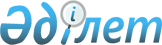 Техникалық және кәсіптік, орта білімнен кейінгі білімі бар кадрларды даярлауға 2023 - 2024 оқу жылына арналған мемлекеттік білім беру тапсырысын орналастыру туралыҚарағанды облысының әкімдігінің 2023 жылғы 13 қарашадағы № 82/03 қаулысы
      "Қазақстан Республикасындағы жергілікті мемлекеттік басқару және өзін-өзі басқару туралы" Қазақстан Республикасының Заңының 27-бабының 2-тармағына және "Бiлiм туралы" Қазақстан Республикасының Заңының 6-бабының 2-тармағының 8-1) тармақшасына сәйкес, Қарағанды облысының әкімдігі ҚАУЛЫ ЕТЕДІ:
      1. 2023-2024 оқу жылына техникалық және кәсіптік, орта білімнен кейінгі білімі бар кадрларды даярлауға арналған мемлекеттік білім беру тапсырысы орналастырылатын техникалық және кәсіптік, орта білімнен кейінгі білім беру ұйымдарының тізбесі осы қаулының 1, 2, 3, 4 -қосымшаларына сәйкес бекітілсін.
      2. Осы қаулының орындалуын бақылау облыс әкімінің жетекшілік жасайтын орынбасарына жүктелсін.
      3. Осы қаулы қол қойылған күнінен бастап күшіне енеді. 2023-2024 оқу жылына техникалық және кәсіптік, орта білімнен кейінгі білімі бар кадрларды даярлауға мемлекеттік білім беру тапсырысы орналастырылатын техникалық және кәсіптік, орта білімнен кейінгі білім беру ұйымдарының тізбесі (орта буын, қолданбалы бакалавр мамандарын даярлау үшін) Бюджеттік бағдарламаның әкімшісі – "Қарағанды облысының білім басқармасы" мемлекеттік мекемесі "Білімді ұлт" сапалы білім беру" ұлттық жобасы шеңберінде техникалық және кәсіптік, орта білімнен кейінгі білімі бар кадрларды даярлауға 2023-2024 оқу жылына арналған мемлекеттік білім беру тапсырысы орналастырылатын техникалық және кәсіптік, орта білімнен кейінгі білім беру ұйымдарының тізбесі Бюджеттік бағдарламаның әкімшісі – "Қарағанды облысының білім басқармасы" мемлекеттік мекемесі 2023-2024 оқу жылына арналған техникалық және кәсіптік, орта білімнен кейінгі білімі бар кадрларды даярлауға мемлекеттік білім беру тапсырысы орналастырылатын техникалық және кәсіптік, орта білімнен кейінгі білім беру ұйымдарының тізбесі (медициналық мамандықтар бойынша мамандар даярлау үшін) Бюджеттік бағдарламаның әкімшісі – "Қарағанды облысының білім басқармасы" мемлекеттік мекемесі 2023-2024 оқу жылына арналған техникалық және кәсіптік, орта білімнен кейінгі білімі бар кадрларды даярлауға мемлекеттік білім беру тапсырысы орналастырылатын техникалық және кәсіптік, орта білімнен кейінгі білім беру ұйымдарының тізбесі (жұмысшы мамандықтары бойынша мамандар даярлау үшін) Бюджеттік бағдарламаның әкімшісі – "Қарағанды облысының білім басқармасы" мемлекеттік мекемесі
					© 2012. Қазақстан Республикасы Әділет министрлігінің «Қазақстан Республикасының Заңнама және құқықтық ақпарат институты» ШЖҚ РМК
				
      Қарағанды облысының әкімі

Е. Бөлекпаев
Қарағанды облысы әкімдігінің
2023 жылғы "13" қараша
№ 82/03 қаулысына
1-қосымша
Мамандық коды
Мамандық атауы
Біліктілік атауы
9-сынып базасында
Оқыту тілі
11-сынып базасында
Оқыту тілі
ТжКОБ базсында
Оқыту тілі
"Әлихан Мусин атындағы Балқаш гуманитарлы-техникалық колледжі" коммуналдық мемлекеттік қазыналық кәсіпорыны
"Әлихан Мусин атындағы Балқаш гуманитарлы-техникалық колледжі" коммуналдық мемлекеттік қазыналық кәсіпорыны
"Әлихан Мусин атындағы Балқаш гуманитарлы-техникалық колледжі" коммуналдық мемлекеттік қазыналық кәсіпорыны
"Әлихан Мусин атындағы Балқаш гуманитарлы-техникалық колледжі" коммуналдық мемлекеттік қазыналық кәсіпорыны
"Әлихан Мусин атындағы Балқаш гуманитарлы-техникалық колледжі" коммуналдық мемлекеттік қазыналық кәсіпорыны
"Әлихан Мусин атындағы Балқаш гуманитарлы-техникалық колледжі" коммуналдық мемлекеттік қазыналық кәсіпорыны
"Әлихан Мусин атындағы Балқаш гуманитарлы-техникалық колледжі" коммуналдық мемлекеттік қазыналық кәсіпорыны
"Әлихан Мусин атындағы Балқаш гуманитарлы-техникалық колледжі" коммуналдық мемлекеттік қазыналық кәсіпорыны
"Әлихан Мусин атындағы Балқаш гуманитарлы-техникалық колледжі" коммуналдық мемлекеттік қазыналық кәсіпорыны
01120100
Мектепке дейінгі тәрбие және оқыту
4S01120102 - Мектепке дейінгі тәрбие мен оқыту ұйымдарының тәрбиешісі
15
мемлекеттік
01140100
Бастауыш білім беру педагогикасы мен әдістемесі
4S01140101- Бастауыш білім беру мұғалімі
15
мемлекеттік
01140600
Негізгі орта білім берудегі тіл мен әдебиетті оқытудың педагогикасы мен әдістемесі
4S01140605 - Шетел тілі мұғалімі
21
орыс
01140700
Информатика
4S01140701 - Бастауыш және негізгі орта білім берудің информатика мұғалімі
15
мемлекеттік
Барлығы
Барлығы
Барлығы
66
"Абай Құнанбаев атындағы Саран жоғары гуманитарлық техникалық колледжі" коммуналдық мемлекеттік қазыналық кәсіпорыны
"Абай Құнанбаев атындағы Саран жоғары гуманитарлық техникалық колледжі" коммуналдық мемлекеттік қазыналық кәсіпорыны
"Абай Құнанбаев атындағы Саран жоғары гуманитарлық техникалық колледжі" коммуналдық мемлекеттік қазыналық кәсіпорыны
"Абай Құнанбаев атындағы Саран жоғары гуманитарлық техникалық колледжі" коммуналдық мемлекеттік қазыналық кәсіпорыны
"Абай Құнанбаев атындағы Саран жоғары гуманитарлық техникалық колледжі" коммуналдық мемлекеттік қазыналық кәсіпорыны
"Абай Құнанбаев атындағы Саран жоғары гуманитарлық техникалық колледжі" коммуналдық мемлекеттік қазыналық кәсіпорыны
"Абай Құнанбаев атындағы Саран жоғары гуманитарлық техникалық колледжі" коммуналдық мемлекеттік қазыналық кәсіпорыны
"Абай Құнанбаев атындағы Саран жоғары гуманитарлық техникалық колледжі" коммуналдық мемлекеттік қазыналық кәсіпорыны
"Абай Құнанбаев атындағы Саран жоғары гуманитарлық техникалық колледжі" коммуналдық мемлекеттік қазыналық кәсіпорыны
01120100
Мектепке дейінгі тәрбие және оқыту
4S01120102 - Мектепке дейінгі тәрбие мен оқыту ұйымдарының тәрбиешісі
48
мемлекеттік орыс
01140700
Информатика
4S01140701 - Бастауыш және негізгі орта білім берудің информатика мұғалімі
16
мемлекеттік
01140100
Бастауыш білім беру педагогикасы мен әдістемесі
4S01140101 - Бастауыш білім беру мұғалімі
40
мемлекеттік орыс
01140100
Бастауыш білім беру педагогикасы мен әдістемесі
5AB01140101 - Бастауыш білім беру педагогикасы мен әдістемесі қолданбалы бакалавры
34
мемлекеттік орыс
01140600
Негізгі орта білім берудегі тіл мен әдебиетті оқытудың педагогикасы мен әдістемесі
4S01140602 - Орыс тілі мен әдебиеті мұғалімі
7
мемлекеттік орыс
01140600
Негізгі орта білім берудегі тіл мен әдебиетті оқытудың педагогикасы мен әдістемесі
4S01140605 - Шетел тілі мұғалімі
38
мемлекеттік орыс
01140500
Дене тәрбиесі және спорт
4S01140501 – Дене тәрбиесі мұғалімі
33
мемлекеттік орыс
01140500
Дене тәрбиесі және спорт
5AB01140201 - Дене тәрбиесі қолданбалы бакалавры
12
мемлекеттік орыс
04110100
Есеп және аудит
4S04110102 - Бухгалтер
23
орыс
Барлығы
Барлығы
Барлығы
205
46
"Мыңжасар Әдекенов атындағы Қарқаралы ауылшаруашылық колледжі" коммуналдық мемлекеттік қазыналық кәсіпорыны
"Мыңжасар Әдекенов атындағы Қарқаралы ауылшаруашылық колледжі" коммуналдық мемлекеттік қазыналық кәсіпорыны
"Мыңжасар Әдекенов атындағы Қарқаралы ауылшаруашылық колледжі" коммуналдық мемлекеттік қазыналық кәсіпорыны
"Мыңжасар Әдекенов атындағы Қарқаралы ауылшаруашылық колледжі" коммуналдық мемлекеттік қазыналық кәсіпорыны
"Мыңжасар Әдекенов атындағы Қарқаралы ауылшаруашылық колледжі" коммуналдық мемлекеттік қазыналық кәсіпорыны
"Мыңжасар Әдекенов атындағы Қарқаралы ауылшаруашылық колледжі" коммуналдық мемлекеттік қазыналық кәсіпорыны
"Мыңжасар Әдекенов атындағы Қарқаралы ауылшаруашылық колледжі" коммуналдық мемлекеттік қазыналық кәсіпорыны
"Мыңжасар Әдекенов атындағы Қарқаралы ауылшаруашылық колледжі" коммуналдық мемлекеттік қазыналық кәсіпорыны
"Мыңжасар Әдекенов атындағы Қарқаралы ауылшаруашылық колледжі" коммуналдық мемлекеттік қазыналық кәсіпорыны
08410100
Ветеринария*
4S08410105 - Ветеринарлық фельдшер
11
мемлекеттік
Барлығы 
Барлығы 
Барлығы 
11
"Қарағанды жоғары гуманитарлық колледжі" коммуналдық мемлекеттік қазыналық кәсіпорыны
"Қарағанды жоғары гуманитарлық колледжі" коммуналдық мемлекеттік қазыналық кәсіпорыны
"Қарағанды жоғары гуманитарлық колледжі" коммуналдық мемлекеттік қазыналық кәсіпорыны
"Қарағанды жоғары гуманитарлық колледжі" коммуналдық мемлекеттік қазыналық кәсіпорыны
"Қарағанды жоғары гуманитарлық колледжі" коммуналдық мемлекеттік қазыналық кәсіпорыны
"Қарағанды жоғары гуманитарлық колледжі" коммуналдық мемлекеттік қазыналық кәсіпорыны
"Қарағанды жоғары гуманитарлық колледжі" коммуналдық мемлекеттік қазыналық кәсіпорыны
"Қарағанды жоғары гуманитарлық колледжі" коммуналдық мемлекеттік қазыналық кәсіпорыны
"Қарағанды жоғары гуманитарлық колледжі" коммуналдық мемлекеттік қазыналық кәсіпорыны
01120100
Мектепке дейінгі тәрбие және оқыту
4S01120102 - Мектепке дейінгі тәрбие мен оқыту ұйымдарының тәрбиешісі
40
мемлекеттік орыс
01120100
Мектепке дейінгі тәрбие және оқыту
5AB01120101 - Мектепке дейінгі тәрбие мен оқытудың қолданбалы бакалавры
16
мемлекеттік
01140100
Бастауыш білім беру педагогикасы мен әдістемесі
4S01140101 - Бастауыш білім беру мұғалімі
44
мемлекеттік орыс
01140200
Музыкалық білім беру
4S01140201 - Мектепке дейінгі, бастауыш және негізгі орта білім берудің музыка мұғалімі
23
мемлекеттік
01140300
Көркем еңбек
4S01140301 - Көркем еңбек мұғалімі
25
мемлекеттік
01140600
Негізгі орта білім берудегі тіл мен әдебиетті оқытудың педагогикасы мен әдістемесі
4S01140601 - Қазақ тілі мен әдебиеті мұғалімі
20
мемлекеттік орыс
01140600
Негізгі орта білім берудегі тіл мен әдебиетті оқытудың педагогикасы мен әдістемесі
4S01140605 - Шетел тілі мұғалімі
21
мемлекеттік орыс
Барлығы
Барлығы
Барлығы
173
16
"Теміртау жоғары политехникалық колледжі" коммуналдық мемлекеттік қазыналық кәсіпорыны
"Теміртау жоғары политехникалық колледжі" коммуналдық мемлекеттік қазыналық кәсіпорыны
"Теміртау жоғары политехникалық колледжі" коммуналдық мемлекеттік қазыналық кәсіпорыны
"Теміртау жоғары политехникалық колледжі" коммуналдық мемлекеттік қазыналық кәсіпорыны
"Теміртау жоғары политехникалық колледжі" коммуналдық мемлекеттік қазыналық кәсіпорыны
"Теміртау жоғары политехникалық колледжі" коммуналдық мемлекеттік қазыналық кәсіпорыны
"Теміртау жоғары политехникалық колледжі" коммуналдық мемлекеттік қазыналық кәсіпорыны
"Теміртау жоғары политехникалық колледжі" коммуналдық мемлекеттік қазыналық кәсіпорыны
"Теміртау жоғары политехникалық колледжі" коммуналдық мемлекеттік қазыналық кәсіпорыны
06120100
Есептеу техникасы және ақпараттық желілер (түрлері бойынша)
5AB06120101 - Есептеу техникасы және ақпараттық желілердің қолданбалы бакалавры
18
орыс
07130400
Жылу техникалық жабдықтар және жылу мен жабдықтау жүйелері (түрлері бойынша)
4S07130403 - Техник-жылу технигі
15
орыс
07140100
Технологиялық процесстерді автоматтандыру және басқару (бейін бойынша)
4S07140102 - Техник-электромеханик
25
орыс
19
орыс
07150100
Машина жасау технологиясы (түрлері бойынша)
4S07150106 - Техник-механик
16
орыс
28
орыс
07150300
Токарлық іс (түрлері бойынша)
4S07150304 - Техник-технолог
15
орыс
15
орыс
07151100
Машиналар мен жабдықтарды пайдалану және техникалық қызмет көрсету (өнеркәсіп салалары бойынша)
4S07151102 - Техник-механик
16
орыс
07151300
Қара металдар металлургиясы
4S07151304 - Техник-металлург
15
орыс
18
орыс
07161300
Автомобиль көлігіне техникалық қызмет көрсету, жөндеу және пайдалану
4S07161304 - Техник-механик
19
мемлекеттік
37
мемлекеттік орыс
07320100
Ғимараттар мен құрылыстарды салу және пайдалану
4S07320106 - Техник-құрылысшы
18
орыс
17
мемлекеттік
07320700
Автомобиль жолдары мен аэродромдар құрылысы және пайдалану
4S07320704 - Техник-механик
15
орыс
07110400
Зертханалық технология
4S07110404 - Техник-лаборант
37
мемлекеттік орыс
16
орыс
Барлығы
Барлығы
Барлығы
173
36
150
"Тәттімбет атындағы Қарағанды өнер колледжі" коммуналдық мемлекеттік қазыналық кәсіпорыны
"Тәттімбет атындағы Қарағанды өнер колледжі" коммуналдық мемлекеттік қазыналық кәсіпорыны
"Тәттімбет атындағы Қарағанды өнер колледжі" коммуналдық мемлекеттік қазыналық кәсіпорыны
"Тәттімбет атындағы Қарағанды өнер колледжі" коммуналдық мемлекеттік қазыналық кәсіпорыны
"Тәттімбет атындағы Қарағанды өнер колледжі" коммуналдық мемлекеттік қазыналық кәсіпорыны
"Тәттімбет атындағы Қарағанды өнер колледжі" коммуналдық мемлекеттік қазыналық кәсіпорыны
"Тәттімбет атындағы Қарағанды өнер колледжі" коммуналдық мемлекеттік қазыналық кәсіпорыны
"Тәттімбет атындағы Қарағанды өнер колледжі" коммуналдық мемлекеттік қазыналық кәсіпорыны
"Тәттімбет атындағы Қарағанды өнер колледжі" коммуналдық мемлекеттік қазыналық кәсіпорыны
02150100
Аспаптық орындау (аспап түрлері бойынша)
4S02150101 - Концертмейстер, балалар музыка мектебінің оқытушысы
6
мемлекеттік орыс
02150100
Аспаптық орындау (аспап түрлері бойынша)
4S02150102 - Оркестр әртісі (дирижер), балалар музыка мектебінің оқытушысы
6
мемлекеттік орыс
02150100
Аспаптық орындау (аспап түрлері бойынша)
4S02150103 - Халық аспаптар оркестрінің әртісі (дирижер), балалар музыка мектебінің оқытушысы
15
мемлекеттік орыс
02150100
Аспаптық орындау (аспап түрлері бойынша)
4S02150104 - Эстрадалық аспаптар оркестрінің әртісі (дирижер), балалар музыка мектебінің оқытушысы
3
мемлекеттік орыс
02150200
Музыка теориясы
4S02150201 - Музыкатанушы, балалар музыка мектебінің оқытушысы
3
мемлекеттік орыс
02150300
Вокалдық өнер
4S02150301 - Академиялық ән салу әртісі, балалар музыка мектебінің оқытушысы
5
мемлекеттік орыс
02150300
Вокалдық өнер
4S02150302 - Дәстүрлі ән салу әртісі, балалар музыка мектебінің оқытушысы
7
мемлекеттік орыс
02150300
Вокалдық өнер
4S02150303 - Эстрадалық ән салу әртісі, балалар музыка мектебінің оқытушысы
8
мемлекеттік орыс
02150400
Хорды дирижерлау
4S02150401 - Хормейстер, оқытушы
14
мемлекеттік орыс
02150500
Актерлік өнер
4S02150502 - Музыка театрының әртісі
9
мемлекеттік орыс
02150700
Хореографиялық өнері
4S02150702 – Би ансамбілінің әртісі
16
мемлекеттік орыс
02150900
Әлеуметтік-мәдени қызмет (түрлері бойынша)
4S02150902 - Мәдени-көпшілік шараларды ұйымдастырушы, оқытушы
10
мемлекеттік орыс
02151000
Халықтық көркем шығармашылығы (түрлері бойынша)
4S02151001 - Көркемөнерпаздар хореографиялық ұжымының жетекшісі, оқытушы
15
мемлекеттік орыс
02151000
Халықтық көркем шығармашылығы (түрлері бойынша)
4S02151003 - Сәндік-қолданбалы шеберлік ұжымының жетекшісі, оқытушы
9
мемлекеттік орыс
03220100
Кітапхана ісі
4S03220101 Кітапханашы
8
мемлекеттік орыс
Барлығы
Барлығы
Барлығы
124
10
"Қарағанды жоғары политехникалық колледжі" коммуналдық мемлекеттік қазыналық кәсіпорыны
"Қарағанды жоғары политехникалық колледжі" коммуналдық мемлекеттік қазыналық кәсіпорыны
"Қарағанды жоғары политехникалық колледжі" коммуналдық мемлекеттік қазыналық кәсіпорыны
"Қарағанды жоғары политехникалық колледжі" коммуналдық мемлекеттік қазыналық кәсіпорыны
"Қарағанды жоғары политехникалық колледжі" коммуналдық мемлекеттік қазыналық кәсіпорыны
"Қарағанды жоғары политехникалық колледжі" коммуналдық мемлекеттік қазыналық кәсіпорыны
"Қарағанды жоғары политехникалық колледжі" коммуналдық мемлекеттік қазыналық кәсіпорыны
"Қарағанды жоғары политехникалық колледжі" коммуналдық мемлекеттік қазыналық кәсіпорыны
"Қарағанды жоғары политехникалық колледжі" коммуналдық мемлекеттік қазыналық кәсіпорыны
07130100
Электр жабдықтары (түрлері және салалары бойынша)
4S07130103 – Техник-электрик
40
мемлекеттік орыс
14
мемлекеттік
07130500
Жаңартылатын энергетика
4S07130502 - Техник-энергетик
30
мемлекеттік орыс
07320100
Ғимараттар мен құрылыстарды салу және пайдалану
4S07320106 – Техник-құрылысшы
47
мемлекеттік орыс
10320100
Өрт қауіпсіздігі
4S10320103 – Өрт қауіпсіздігі технигі
45
мемлекеттік орыс
04110100
Есеп және аудит
4S04110102 – Бухгалтер
22
мемлекеттік орыс
06120100
Есептеу техникасы және ақпараттық желілер (түрлері бойынша)
5AB06120101 - Есептеу техникасы және ақпараттық желілердің қолданбалы бакалавры
21
мемлекеттік
Барлығы
Барлығы
Барлығы
184
35
"Шахтинск технологиялық колледжі" коммуналдық мемлекеттік қазыналық кәсіпорыны
"Шахтинск технологиялық колледжі" коммуналдық мемлекеттік қазыналық кәсіпорыны
"Шахтинск технологиялық колледжі" коммуналдық мемлекеттік қазыналық кәсіпорыны
"Шахтинск технологиялық колледжі" коммуналдық мемлекеттік қазыналық кәсіпорыны
"Шахтинск технологиялық колледжі" коммуналдық мемлекеттік қазыналық кәсіпорыны
"Шахтинск технологиялық колледжі" коммуналдық мемлекеттік қазыналық кәсіпорыны
"Шахтинск технологиялық колледжі" коммуналдық мемлекеттік қазыналық кәсіпорыны
"Шахтинск технологиялық колледжі" коммуналдық мемлекеттік қазыналық кәсіпорыны
"Шахтинск технологиялық колледжі" коммуналдық мемлекеттік қазыналық кәсіпорыны
06120200
Ақпараттық қауіпсіздік жүйелері
4S06120202 - Ақпараттық қауіпсіздік технигі
24
орыс
07140500
Сандық техника (түрлері бойынша)
4S07140504 - Техник-электронщик
17
орыс
Барлығы
Барлығы
Барлығы
41
"Қарағанды теміржол колледжі" коммуналдық мемлекеттік қазыналық кәсіпорыны
"Қарағанды теміржол колледжі" коммуналдық мемлекеттік қазыналық кәсіпорыны
"Қарағанды теміржол колледжі" коммуналдық мемлекеттік қазыналық кәсіпорыны
"Қарағанды теміржол колледжі" коммуналдық мемлекеттік қазыналық кәсіпорыны
"Қарағанды теміржол колледжі" коммуналдық мемлекеттік қазыналық кәсіпорыны
"Қарағанды теміржол колледжі" коммуналдық мемлекеттік қазыналық кәсіпорыны
"Қарағанды теміржол колледжі" коммуналдық мемлекеттік қазыналық кәсіпорыны
"Қарағанды теміржол колледжі" коммуналдық мемлекеттік қазыналық кәсіпорыны
"Қарағанды теміржол колледжі" коммуналдық мемлекеттік қазыналық кәсіпорыны
07140700
Автоматика, телемеханика және темір жол көлігіндегі қозғалысты басқару
4S07140703 - Техник-электромеханик
15
орыс
Барлығы
Барлығы
Барлығы
15
"Қарағанды көлік-технологиялық колледжі" коммуналдық мемлекеттік қазыналық кәсіпорыны
"Қарағанды көлік-технологиялық колледжі" коммуналдық мемлекеттік қазыналық кәсіпорыны
"Қарағанды көлік-технологиялық колледжі" коммуналдық мемлекеттік қазыналық кәсіпорыны
"Қарағанды көлік-технологиялық колледжі" коммуналдық мемлекеттік қазыналық кәсіпорыны
"Қарағанды көлік-технологиялық колледжі" коммуналдық мемлекеттік қазыналық кәсіпорыны
"Қарағанды көлік-технологиялық колледжі" коммуналдық мемлекеттік қазыналық кәсіпорыны
"Қарағанды көлік-технологиялық колледжі" коммуналдық мемлекеттік қазыналық кәсіпорыны
"Қарағанды көлік-технологиялық колледжі" коммуналдық мемлекеттік қазыналық кәсіпорыны
"Қарағанды көлік-технологиялық колледжі" коммуналдық мемлекеттік қазыналық кәсіпорыны
07161300
Автомобиль көлігіне техникалық қызмет көрсету, жөндеу және пайдалану
4S07161304 - Техник-механик
15
мемлекеттік орыс
07320700
Автомобиль жолдары мен аэродромдар құрылысы және пайдалану
4S07320704 - Техник-механик
15
мемлекеттік орыс
10410200
Темір жолкөлігінде тасымалдауды ұйымдастыру және қозғалысты басқару
4S10410205 - Тасымалдауды ұйымдастырушы технигі
14
мемлекеттік
Барлығы
Барлығы
Барлығы
30
14
"Қарағанды техника-құрылыс колледжі" коммуналдық мемлекеттік қазыналық кәсіпорыны
"Қарағанды техника-құрылыс колледжі" коммуналдық мемлекеттік қазыналық кәсіпорыны
"Қарағанды техника-құрылыс колледжі" коммуналдық мемлекеттік қазыналық кәсіпорыны
"Қарағанды техника-құрылыс колледжі" коммуналдық мемлекеттік қазыналық кәсіпорыны
"Қарағанды техника-құрылыс колледжі" коммуналдық мемлекеттік қазыналық кәсіпорыны
"Қарағанды техника-құрылыс колледжі" коммуналдық мемлекеттік қазыналық кәсіпорыны
"Қарағанды техника-құрылыс колледжі" коммуналдық мемлекеттік қазыналық кәсіпорыны
"Қарағанды техника-құрылыс колледжі" коммуналдық мемлекеттік қазыналық кәсіпорыны
"Қарағанды техника-құрылыс колледжі" коммуналдық мемлекеттік қазыналық кәсіпорыны
02120300
Өнеркәсіп өнімдерінің дизайны
4S02120304 - Өнеркәсіп өнімдерінің дизайнері
20
орыс
07320100
Ғимараттар мен құрылыстарды салу және пайдалану
4S07320106 - Техник-құрылысшы
16
мемлекеттік орыс
15
мемлекеттік орыс
07320300
Ғимараттарды жобалау мен пайдаланудың автоматтандырылған жүйелері
4S07320302 - BIM-техник
24
мемлекеттік
Барлығы
Барлығы
Барлығы
60
15
"Әлия Молдағұлова атындағы облыстық мамандандырылған олимпиадалық резервтегі мектеп-интернат-колледжі" коммуналдық мемлекеттік мекемесі
"Әлия Молдағұлова атындағы облыстық мамандандырылған олимпиадалық резервтегі мектеп-интернат-колледжі" коммуналдық мемлекеттік мекемесі
"Әлия Молдағұлова атындағы облыстық мамандандырылған олимпиадалық резервтегі мектеп-интернат-колледжі" коммуналдық мемлекеттік мекемесі
"Әлия Молдағұлова атындағы облыстық мамандандырылған олимпиадалық резервтегі мектеп-интернат-колледжі" коммуналдық мемлекеттік мекемесі
"Әлия Молдағұлова атындағы облыстық мамандандырылған олимпиадалық резервтегі мектеп-интернат-колледжі" коммуналдық мемлекеттік мекемесі
"Әлия Молдағұлова атындағы облыстық мамандандырылған олимпиадалық резервтегі мектеп-интернат-колледжі" коммуналдық мемлекеттік мекемесі
"Әлия Молдағұлова атындағы облыстық мамандандырылған олимпиадалық резервтегі мектеп-интернат-колледжі" коммуналдық мемлекеттік мекемесі
"Әлия Молдағұлова атындағы облыстық мамандандырылған олимпиадалық резервтегі мектеп-интернат-колледжі" коммуналдық мемлекеттік мекемесі
"Әлия Молдағұлова атындағы облыстық мамандандырылған олимпиадалық резервтегі мектеп-интернат-колледжі" коммуналдық мемлекеттік мекемесі
01140500
Дене тәрбиесі және спорт
4S01140503 - Спорт жаттықтырушысы - оқытушы
30
мемлекеттік орыс
Барлығы
Барлығы
Барлығы
30
"Қарағанды тау-кен индустриалдық колледжі" коммуналдық мемлекеттік мекемесі
"Қарағанды тау-кен индустриалдық колледжі" коммуналдық мемлекеттік мекемесі
"Қарағанды тау-кен индустриалдық колледжі" коммуналдық мемлекеттік мекемесі
"Қарағанды тау-кен индустриалдық колледжі" коммуналдық мемлекеттік мекемесі
"Қарағанды тау-кен индустриалдық колледжі" коммуналдық мемлекеттік мекемесі
"Қарағанды тау-кен индустриалдық колледжі" коммуналдық мемлекеттік мекемесі
"Қарағанды тау-кен индустриалдық колледжі" коммуналдық мемлекеттік мекемесі
"Қарағанды тау-кен индустриалдық колледжі" коммуналдық мемлекеттік мекемесі
"Қарағанды тау-кен индустриалдық колледжі" коммуналдық мемлекеттік мекемесі
07150500
Дәнекерлеу ісі (түрлері бойынша)
4S07150502 - Техник-механик
20
орыс
Барлығы
Барлығы
Барлығы
20
"Қарағанды тамақтандыру және сервис колледжі" коммуналдық мемлекеттік мекемесі
"Қарағанды тамақтандыру және сервис колледжі" коммуналдық мемлекеттік мекемесі
"Қарағанды тамақтандыру және сервис колледжі" коммуналдық мемлекеттік мекемесі
"Қарағанды тамақтандыру және сервис колледжі" коммуналдық мемлекеттік мекемесі
"Қарағанды тамақтандыру және сервис колледжі" коммуналдық мемлекеттік мекемесі
"Қарағанды тамақтандыру және сервис колледжі" коммуналдық мемлекеттік мекемесі
"Қарағанды тамақтандыру және сервис колледжі" коммуналдық мемлекеттік мекемесі
"Қарағанды тамақтандыру және сервис колледжі" коммуналдық мемлекеттік мекемесі
"Қарағанды тамақтандыру және сервис колледжі" коммуналдық мемлекеттік мекемесі
10130300
Тамақтандыруды ұйымдастыру
4S10130303 - Технолог
38
мемлекеттік орыс
37
мемлекеттік орыс
Барлығы
Барлығы
Барлығы
38
37
"Қарағанды агротехникалық колледжі" коммуналдық мемлекеттік мекемесі
"Қарағанды агротехникалық колледжі" коммуналдық мемлекеттік мекемесі
"Қарағанды агротехникалық колледжі" коммуналдық мемлекеттік мекемесі
"Қарағанды агротехникалық колледжі" коммуналдық мемлекеттік мекемесі
"Қарағанды агротехникалық колледжі" коммуналдық мемлекеттік мекемесі
"Қарағанды агротехникалық колледжі" коммуналдық мемлекеттік мекемесі
"Қарағанды агротехникалық колледжі" коммуналдық мемлекеттік мекемесі
"Қарағанды агротехникалық колледжі" коммуналдық мемлекеттік мекемесі
"Қарағанды агротехникалық колледжі" коммуналдық мемлекеттік мекемесі
07161300
Автомобиль көлігіне техникалық қызмет көрсету, жөндеу және пайдалану
4S07161304 - Техник-механик
11
орыс
Барлығы
Барлығы
Барлығы
11
"Қарағанды "Bolashaq" жоғарғы колледжі" жеке меншік мекемесі
"Қарағанды "Bolashaq" жоғарғы колледжі" жеке меншік мекемесі
"Қарағанды "Bolashaq" жоғарғы колледжі" жеке меншік мекемесі
"Қарағанды "Bolashaq" жоғарғы колледжі" жеке меншік мекемесі
"Қарағанды "Bolashaq" жоғарғы колледжі" жеке меншік мекемесі
"Қарағанды "Bolashaq" жоғарғы колледжі" жеке меншік мекемесі
"Қарағанды "Bolashaq" жоғарғы колледжі" жеке меншік мекемесі
"Қарағанды "Bolashaq" жоғарғы колледжі" жеке меншік мекемесі
"Қарағанды "Bolashaq" жоғарғы колледжі" жеке меншік мекемесі
01120100
Мектепке дейінгі тәрбие және оқыту
4S01120102 - Мектепке дейінгі тәрбие мен оқыту ұйымдарының тәрбиешісі
32
мемлекеттік
01120100
Мектепке дейінгі тәрбие және оқыту
5AB01120101 - Мектепке дейінгі тәрбие мен оқытудың қолданбалы бакалавры
15
мемлекеттік
01140100
Бастауыш білім беру педагогикасы мен әдістемесі
4S01140101 - Бастауыш білім беру мұғалімі
81
мемлекеттік орыс
01140100
Бастауыш білім беру педагогикасы мен әдістемесі
5AB01140101 - Бастауыш білім беру педагогикасы мен әдістемесі қолданбалы бакалавры
21
мемлекеттік
01140500
Дене тәрбиесі және спорт
4S01140503 - Спорт жаттықтырушысы - оқытушы
25
мемлекеттік
15
орыс
01140500
Дене тәрбиесі және спорт
4S01140501 - Дене тәрбиесі мұғалімі
97
мемлекеттік орыс
01140200
Дене тәрбиесі және спорт
5AB01140201 - Дене тәрбиесі қолданбалы бакалавры
30
мемлекеттік
01140600
Негізгі орта білім берудегі тіл мен әдебиетті оқытудың педагогикасы мен әдістемесі
4S01140602 - Орыс тілі мен әдебиеті мұғалімі
19
орыс
01140600
Негізгі орта білім берудегі тіл мен әдебиетті оқытудың педагогикасы мен әдістемесі
4S01140605 - Шетел тілі мұғалімі
64
мемлекеттік орыс
01140600
Негізгі орта білім берудегі тіл мен әдебиетті оқытудың педагогикасы мен әдістемесі
4S01140601 - Қазақ тілі мен әдебиеті мұғалімі
33
мемлекеттік
01140300
Негізгі орта білім берудегі тіл мен әдебиетті оқытудың педагогикасы мен әдістемесі
5AB01140303 - Шетел тілін оқытудың педагогикасы мен әдістемесі қолданбалы бакалавры
12
мемлекеттік
01140300
Негізгі орта білім берудегі тіл мен әдебиетті оқытудың педагогикасы мен әдістемесі
5AB01140302 - Орыс тілі мен әдебиетті оқытудың педагогикасы мен әдістемесі қолданбалы бакалавры
13
орыс
01140300
Негізгі орта білім берудегі тіл мен әдебиетті оқытудың педагогикасы мен әдістемесі
5AB01140301 - Қазақ тілі мен әдебиетті оқытудың педагогикасы мен әдістемесі қолданбалы бакалавры
15
мемлекеттік
04110100
Есеп және аудит
4S04110102 - Бухгалтер
16
мемлекеттік
06120200
Ақпараттық қауіпсіздік жүйелері
4S06120202 - Ақпараттық қауіпсіздік технигі
17
орыс
06130100
Бағдарламалық қамтамасыз ету (түрлері бойынша)
4S06130103 - Бағдарламалық қамтамасыздандыруды құрастырушысы
27
мемлекеттік
09230100
Әлеуметтік жұмыс
4S09230102 - Әлеуметтік қызметкер
20
мемлекеттік
01140400
Информатика
5AB01140401 - Информатика қолданбалы бакалавры
13
мемлекеттік
Барлығы
Барлығы
Барлығы
431
134
"Ж.Қ. Букенов атындағы Қарағанды банк колледжі" жеке меншік мекемесі
"Ж.Қ. Букенов атындағы Қарағанды банк колледжі" жеке меншік мекемесі
"Ж.Қ. Букенов атындағы Қарағанды банк колледжі" жеке меншік мекемесі
"Ж.Қ. Букенов атындағы Қарағанды банк колледжі" жеке меншік мекемесі
"Ж.Қ. Букенов атындағы Қарағанды банк колледжі" жеке меншік мекемесі
"Ж.Қ. Букенов атындағы Қарағанды банк колледжі" жеке меншік мекемесі
"Ж.Қ. Букенов атындағы Қарағанды банк колледжі" жеке меншік мекемесі
"Ж.Қ. Букенов атындағы Қарағанды банк колледжі" жеке меншік мекемесі
"Ж.Қ. Букенов атындағы Қарағанды банк колледжі" жеке меншік мекемесі
03220200
Басқаруды құжаттамалық қамтамасыз ету және мұрағаттану
4S03220202 - Іс қағаз жүргізушісі
23
мемлекеттік
04110100
Есеп және аудит
4S04110102 - Бухгалтер
54
мемлекеттік орыс
28
мемлекеттік орыс
09230100
Әлеуметтік жұмыс
4S09230102 - Әлеуметтік қызметкер
41
мемлекеттік орыс
04120200
Бағалау (түрлері бойынша)
4S04120202 -Бағалаушы-технигі
23
орыс
05420100
Статистика
4S05420101- Техник-статистик
20
орыс
04120100
Банк және сақтандыру ісі
4S04120103 - Банк операциялары жөніндегі менеджер
42
мемлекеттік орыс
06130100
Бағдарламалық қамтамасыз ету (түрлері бойынша)
4S06130105 - Ақпараттық жүйелер технигі
42
орыс
7
мемлекеттік орыс
05220200
Табиғи ресурстарды қорғау және ұтымды пайдалану (салалар бойынша)
4S05220203 - Техник-технолог
20
орыс
10320100
Өрт қауіпсіздігі
4S10320103 – Өрт қауіпсіздігі технигі
50
мемлекеттік орыс
04130100
Менеджмент (салалар және қолдану аясы бойынша)
4S04130101 - Менеджер
45
мемлекеттік орыс
Барлығы
Барлығы
Барлығы
360
35
"Қараганды индустриялық университеті" КеАҚ Техника-экономикалық колледжі"
"Қараганды индустриялық университеті" КеАҚ Техника-экономикалық колледжі"
"Қараганды индустриялық университеті" КеАҚ Техника-экономикалық колледжі"
"Қараганды индустриялық университеті" КеАҚ Техника-экономикалық колледжі"
"Қараганды индустриялық университеті" КеАҚ Техника-экономикалық колледжі"
"Қараганды индустриялық университеті" КеАҚ Техника-экономикалық колледжі"
"Қараганды индустриялық университеті" КеАҚ Техника-экономикалық колледжі"
"Қараганды индустриялық университеті" КеАҚ Техника-экономикалық колледжі"
"Қараганды индустриялық университеті" КеАҚ Техника-экономикалық колледжі"
07130700
Электромеханикалық жабдықтарға техникалық қызмет көрсету, жөндеу және пайдалану (түрлері және салалары бойынша)
4S07130704 - Техник-электромеханик
23
мемлекеттік орыс
4
орыс
04110100
Есеп және аудит
4S04110102- Бухгалтер
13
орыс
5
орыс
07161300
Автомобиль көлігіне техникалық қызмет көрсету, жөндеу және пайдалану
4S07161304 - Техник-механик
20
мемлекеттік орыс
5
орыс
06130100
Бағдарламалық қамтамасыз ету (түрлері бойынша)
4S06130103 - Бағдарламалық қамтамасыздандыруды құрастырушысы
38
мемлекеттік орыс
7
орыс
07130400
Жылу техникалық жабдықтар және жылу мен жабдықтау жүйелері (түрлері бойынша)
4S07130403 - Техник-жылу технигі
9
мемлекеттік орыс
07151300
Қара металдар металлургиясы
4S07151304 - Техник-металлург
11
мемлекеттік орыс
4
орыс
04130100
Менеджмент (салалар және қолдану аясы бойынша)
4S04130101 - Менеджер
26
орыс
07320100
Ғимараттар мен құрылыстарды салу және пайдалану
4S07320106 - Техник-құрылысшы
24
мемлекеттік орыс
Барлығы
Барлығы
Барлығы
164
21
"Шетел тілдер колледжі" жеке меншік мекемесі
"Шетел тілдер колледжі" жеке меншік мекемесі
"Шетел тілдер колледжі" жеке меншік мекемесі
"Шетел тілдер колледжі" жеке меншік мекемесі
"Шетел тілдер колледжі" жеке меншік мекемесі
"Шетел тілдер колледжі" жеке меншік мекемесі
"Шетел тілдер колледжі" жеке меншік мекемесі
"Шетел тілдер колледжі" жеке меншік мекемесі
"Шетел тілдер колледжі" жеке меншік мекемесі
02310100
Аударма ісі (түрлері бойынша)
4S02310101- Аудармашы
58
мемлекеттік орыс
14
мемлекеттік орыс
01140600
Негізгі орта білім берудегі тіл мен әдебиетті оқытудың педагогикасы мен әдістемесі
4S01140605- Шетел тілі мұғалімі
84
мемлекеттік орыс
17
мемлекеттік орыс
10150100
Туризм
4S10150105- Гид
51
мемлекеттік орыс
Барлығы
Барлығы
Барлығы
193
31
"Академик К.А. Сагинов атындағы Колледж-мектебі" жеке меншік мекемесі
"Академик К.А. Сагинов атындағы Колледж-мектебі" жеке меншік мекемесі
"Академик К.А. Сагинов атындағы Колледж-мектебі" жеке меншік мекемесі
"Академик К.А. Сагинов атындағы Колледж-мектебі" жеке меншік мекемесі
"Академик К.А. Сагинов атындағы Колледж-мектебі" жеке меншік мекемесі
"Академик К.А. Сагинов атындағы Колледж-мектебі" жеке меншік мекемесі
"Академик К.А. Сагинов атындағы Колледж-мектебі" жеке меншік мекемесі
"Академик К.А. Сагинов атындағы Колледж-мектебі" жеке меншік мекемесі
"Академик К.А. Сагинов атындағы Колледж-мектебі" жеке меншік мекемесі
02310100
Аударма ісі (түрлері бойынша)
4S02310101- Аудармашы
17
мемлекеттік орыс
10150100
Туризм
4S10150104 - Туризм менеджері
7
мемлекеттік орыс
10410200
Темір жолкөлігінде тасымалдауды ұйымдастыру және қозғалысты басқару
4S10410205 - Тасымалдауды ұйымдастырушы технигі
10
мемлекеттік орыс
01140100
Бастауыш білім беру педагогикасы мен әдістемесі
4S01140102 - Шетел тілінен бастауыш білім беру мұғалімі*
10
мемлекеттік орыс
04120100
Банк және сақтандыру ісі
4S04120103 – Банк операциялары жөніндегі менеджер
9
мемлекеттік орыс
07130300
Жылу электр станцияларының жылу энергетикалық қондырғылары
4S07130303 - Техник-жылу энергетигі
10
мемлекеттік орыс
Барлығы
Барлығы
Барлығы
63
"Қарағанды сән колледжі" жеке меншік мекемесі
"Қарағанды сән колледжі" жеке меншік мекемесі
"Қарағанды сән колледжі" жеке меншік мекемесі
"Қарағанды сән колледжі" жеке меншік мекемесі
"Қарағанды сән колледжі" жеке меншік мекемесі
"Қарағанды сән колледжі" жеке меншік мекемесі
"Қарағанды сән колледжі" жеке меншік мекемесі
"Қарағанды сән колледжі" жеке меншік мекемесі
"Қарағанды сән колледжі" жеке меншік мекемесі
10120102
Шаштараз өнері
4S10120102 - Суретші-модельер
1
орыс
07230106
Тігін өндірісі және киімдерді үлгілеу
4S07230106 - Модельер-конструктор
5
орыс
10130104
Қонақ үй бизнесі
4S10130104 - Супервайзер
2
орыс
Барлығы
Барлығы
Барлығы
8
"Қарағанды технология және сервис колледжі" коммуналдық мемлекеттік қазыналық кәсіпорыны
"Қарағанды технология және сервис колледжі" коммуналдық мемлекеттік қазыналық кәсіпорыны
"Қарағанды технология және сервис колледжі" коммуналдық мемлекеттік қазыналық кәсіпорыны
"Қарағанды технология және сервис колледжі" коммуналдық мемлекеттік қазыналық кәсіпорыны
"Қарағанды технология және сервис колледжі" коммуналдық мемлекеттік қазыналық кәсіпорыны
"Қарағанды технология және сервис колледжі" коммуналдық мемлекеттік қазыналық кәсіпорыны
"Қарағанды технология және сервис колледжі" коммуналдық мемлекеттік қазыналық кәсіпорыны
"Қарағанды технология және сервис колледжі" коммуналдық мемлекеттік қазыналық кәсіпорыны
"Қарағанды технология және сервис колледжі" коммуналдық мемлекеттік қазыналық кәсіпорыны
07230100
Тігін өндірісі және киімдерді үлгілеу
4S07230107 - Техник-технолог
13
орыс
15
орыс
Барлығы
Барлығы
Барлығы
13
15
"Қарағанды машина жасау колледжі" коммуналдық мемлекеттік мекемесі
"Қарағанды машина жасау колледжі" коммуналдық мемлекеттік мекемесі
"Қарағанды машина жасау колледжі" коммуналдық мемлекеттік мекемесі
"Қарағанды машина жасау колледжі" коммуналдық мемлекеттік мекемесі
"Қарағанды машина жасау колледжі" коммуналдық мемлекеттік мекемесі
"Қарағанды машина жасау колледжі" коммуналдық мемлекеттік мекемесі
"Қарағанды машина жасау колледжі" коммуналдық мемлекеттік мекемесі
"Қарағанды машина жасау колледжі" коммуналдық мемлекеттік мекемесі
"Қарағанды машина жасау колледжі" коммуналдық мемлекеттік мекемесі
07150300
Токарлық іс (түрлері бойынша)
4S07150304 - Техник-технолог
21
орыс
Барлығы
Барлығы
Барлығы
21
"Қарағанды техникалық-экономикалық колледжі" жеке меншік мекемесі
"Қарағанды техникалық-экономикалық колледжі" жеке меншік мекемесі
"Қарағанды техникалық-экономикалық колледжі" жеке меншік мекемесі
"Қарағанды техникалық-экономикалық колледжі" жеке меншік мекемесі
"Қарағанды техникалық-экономикалық колледжі" жеке меншік мекемесі
"Қарағанды техникалық-экономикалық колледжі" жеке меншік мекемесі
"Қарағанды техникалық-экономикалық колледжі" жеке меншік мекемесі
"Қарағанды техникалық-экономикалық колледжі" жеке меншік мекемесі
"Қарағанды техникалық-экономикалық колледжі" жеке меншік мекемесі
06120200
Ақпараттық қауіпсіздік жүйелері
4S06120202 - Ақпараттық қауіпсіздік технигі
20
мемлекеттік орыс
07140500
Сандық техника (түрлері бойынша)
4S07140504 - Техник-электронщик
10
мемлекеттік орыс
04120200
Бағалау (түрлері бойынша)
4S04120202 - Бағалаушы-технигі
10
мемлекеттік орыс
04110100
Есеп және аудит
4S04110102 - Бухгалтер
15
мемлекеттік орыс
06130100
Бағдарламалық қамтамасыз ету (түрлері бойынша)
4S06130103 - Бағдарламалық қамтамасыздандыруды құрастырушысы
5
мемлекеттік орыс
06120100
Есептеу техникасы және ақпараттық желілер (түрлері бойынша)
4S06120102 - Желілік және жүйелік әкімшілендіру технигі
15
мемлекеттік орыс
02120200
Киім дизайны
4S02120203 – Киім дизайнері
5
мемлекеттік орыс
02120300
Өнеркәсіп өнімдерінің дизайны
4S02120304 - Өнеркәсіп өнімдерінің дизайнері
15
мемлекеттік орыс
02110300
Графикалық және мультимедиялық дизайн
4S02110304 - Графикалық дизайнер
24
мемлекеттік орыс
Барлығы
Барлығы
Барлығы
119
"Қазтұтынуодағы Қарағанды университеті" жанындағы Экономика, бизнес және құқық колледжі" жеке меншік мекемесі
"Қазтұтынуодағы Қарағанды университеті" жанындағы Экономика, бизнес және құқық колледжі" жеке меншік мекемесі
"Қазтұтынуодағы Қарағанды университеті" жанындағы Экономика, бизнес және құқық колледжі" жеке меншік мекемесі
"Қазтұтынуодағы Қарағанды университеті" жанындағы Экономика, бизнес және құқық колледжі" жеке меншік мекемесі
"Қазтұтынуодағы Қарағанды университеті" жанындағы Экономика, бизнес және құқық колледжі" жеке меншік мекемесі
"Қазтұтынуодағы Қарағанды университеті" жанындағы Экономика, бизнес және құқық колледжі" жеке меншік мекемесі
"Қазтұтынуодағы Қарағанды университеті" жанындағы Экономика, бизнес және құқық колледжі" жеке меншік мекемесі
"Қазтұтынуодағы Қарағанды университеті" жанындағы Экономика, бизнес және құқық колледжі" жеке меншік мекемесі
"Қазтұтынуодағы Қарағанды университеті" жанындағы Экономика, бизнес және құқық колледжі" жеке меншік мекемесі
10130300
Тамақтандыруды ұйымдастыру
4S10130303 - Технолог
14
мемлекеттік орыс
04130100
Менеджмент (салалар және қолдану аясы бойынша)
4S04130101 - Менеджер
40
мемлекеттік орыс
06130100
Бағдарламалық қамтамасыз ету (түрлері бойынша)
4S06130105 - Ақпараттық жүйелер технигі
28
мемлекеттік орыс
04140100
Маркетинг (салалар бойынша)
4S04140103 - Маркетолог
24
мемлекеттік орыс
10150100
Туризм
4S10150104 - Туризм менеджері
31
мемлекеттік орыс
04110100
Есеп және аудит
4S04110102 - Бухгалтер
23
мемлекеттік орыс
04110100
Есеп және аудит
5AB04110101 - Есеп және аудиттің қолданбалы бакалавры
16
мемлекеттік орыс
04120100
Банк және сақтандыру ісі
4S04120103 – Банк операциялары жөніндегі менеджер
21
мемлекеттік орыс
07880100
Стандарттау, метрология және сертификаттау (салалар бойынша)
4S07880101 - Cтандарттау жөніндегі техник
15
мемлекеттік орыс
07210100
Тағам өндірісінің технологиясы
5AB07210101 - Тағам өндірісі технологиясының қолданбалы бакалавры
11
мемлекеттік орыс
Барлығы
Барлығы
Барлығы
196
27
"Болат Әбдікәрімов атындағы Нұра көпсалалы колледжі" коммуналдық мемлекеттік қазыналық кәсіпорыны
"Болат Әбдікәрімов атындағы Нұра көпсалалы колледжі" коммуналдық мемлекеттік қазыналық кәсіпорыны
"Болат Әбдікәрімов атындағы Нұра көпсалалы колледжі" коммуналдық мемлекеттік қазыналық кәсіпорыны
"Болат Әбдікәрімов атындағы Нұра көпсалалы колледжі" коммуналдық мемлекеттік қазыналық кәсіпорыны
"Болат Әбдікәрімов атындағы Нұра көпсалалы колледжі" коммуналдық мемлекеттік қазыналық кәсіпорыны
"Болат Әбдікәрімов атындағы Нұра көпсалалы колледжі" коммуналдық мемлекеттік қазыналық кәсіпорыны
"Болат Әбдікәрімов атындағы Нұра көпсалалы колледжі" коммуналдық мемлекеттік қазыналық кәсіпорыны
"Болат Әбдікәрімов атындағы Нұра көпсалалы колледжі" коммуналдық мемлекеттік қазыналық кәсіпорыны
"Болат Әбдікәрімов атындағы Нұра көпсалалы колледжі" коммуналдық мемлекеттік қазыналық кәсіпорыны
10120300
Тамақтандыруды ұйымдастыру
4S10130303 - Технолог
25
орыс
Барлығы
Барлығы
Барлығы
25
"Қазіргі заманғы көпсалалы колледжі" жеке меншік мекемесі
"Қазіргі заманғы көпсалалы колледжі" жеке меншік мекемесі
"Қазіргі заманғы көпсалалы колледжі" жеке меншік мекемесі
"Қазіргі заманғы көпсалалы колледжі" жеке меншік мекемесі
"Қазіргі заманғы көпсалалы колледжі" жеке меншік мекемесі
"Қазіргі заманғы көпсалалы колледжі" жеке меншік мекемесі
"Қазіргі заманғы көпсалалы колледжі" жеке меншік мекемесі
"Қазіргі заманғы көпсалалы колледжі" жеке меншік мекемесі
"Қазіргі заманғы көпсалалы колледжі" жеке меншік мекемесі
06130100
Бағдарламалық қамтамасыз ету (түрлері бойынша)
4S06130103 - Бағдарламалық қамтамасыздандыруды құрастырушысы
7
мемлекеттік орыс
07110500
Мұнай мен газды қайта өңдеу технологиясы
4S07110502 - Техник-технолог
25
мемлекеттік орыс
07161300
Автомобиль көлігіне техникалық қызмет көрсету, жөндеу және пайдалану
4S07161304 - Техник-механик
11
мемлекеттік орыс
03220200
Басқаруды құжаттамалық қамтамасыз ету және мұрағаттану
4S03220202 - Іс қағаз жүргізушісі
8
мемлекеттік орыс
04110100
Есеп және аудит
4S04110102 - Бухгалтер
4
мемлекеттік орыс
01120100
Мектепке дейінгі тәрбие және оқыту
4S01120102 - Мектепке дейінгі тәрбие мен оқыту ұйымдарының тәрбиешісі
25
мемлекеттік орыс
07320100
Ғимараттар мен құрылыстарды салу және пайдалану
4S07320106 - Техник-құрылысшы
3
мемлекеттік орыс
Барлығы
Барлығы
Барлығы
83
"Теміртау көпсалалы "Мирас" колледжі" жеке меншік мекемесі
"Теміртау көпсалалы "Мирас" колледжі" жеке меншік мекемесі
"Теміртау көпсалалы "Мирас" колледжі" жеке меншік мекемесі
"Теміртау көпсалалы "Мирас" колледжі" жеке меншік мекемесі
"Теміртау көпсалалы "Мирас" колледжі" жеке меншік мекемесі
"Теміртау көпсалалы "Мирас" колледжі" жеке меншік мекемесі
"Теміртау көпсалалы "Мирас" колледжі" жеке меншік мекемесі
"Теміртау көпсалалы "Мирас" колледжі" жеке меншік мекемесі
"Теміртау көпсалалы "Мирас" колледжі" жеке меншік мекемесі
01140500
Дене тәрбиесі және спорт
4S01140503 - Спорт жаттықтырушысы - оқытушы
27
орыс
01120100
Мектепке дейінгі тәрбие және оқыту
4S01120102 - Мектепке дейінгі тәрбие мен оқыту ұйымдарының тәрбиешісі
19
мемлекеттік
01140100
Бастауыш білім беру педагогикасы мен әдістемесі
4S01140101 - Бастауыш білім беру мұғалімі
40
мемлекеттік орыс
Барлығы
Барлығы
Барлығы
86
"Шет агротехникалық колледжі" коммуналдық мемлекеттік мекемесі
"Шет агротехникалық колледжі" коммуналдық мемлекеттік мекемесі
"Шет агротехникалық колледжі" коммуналдық мемлекеттік мекемесі
"Шет агротехникалық колледжі" коммуналдық мемлекеттік мекемесі
"Шет агротехникалық колледжі" коммуналдық мемлекеттік мекемесі
"Шет агротехникалық колледжі" коммуналдық мемлекеттік мекемесі
"Шет агротехникалық колледжі" коммуналдық мемлекеттік мекемесі
"Шет агротехникалық колледжі" коммуналдық мемлекеттік мекемесі
"Шет агротехникалық колледжі" коммуналдық мемлекеттік мекемесі
08410104
Ветеринария*
4S08410104 - Ветеринарлық технигі
20
мемлекеттік
Барлығы
Барлығы
Барлығы
20
Жалпы облыс бойынша
Жалпы облыс бойынша
Жалпы облыс бойынша
2888
450
247Қарағанды облысы әкімдігінің
2023 жылғы " 13 " қараша
№ 82/03 қаулысына
2-қосымша
Мамандық коды
Мамандық атауы
Біліктілік атауы
9-сынып базасында
Оқыту тілі
11-сынып базасында
Оқыту тілі
ТжКОБ базсында
Оқыту тілі
"Әлихан Мусин атындағы Балқаш гуманитарлы-техникалық колледжі" коммуналдық мемлекеттік қазыналық кәсіпорыны
"Әлихан Мусин атындағы Балқаш гуманитарлы-техникалық колледжі" коммуналдық мемлекеттік қазыналық кәсіпорыны
"Әлихан Мусин атындағы Балқаш гуманитарлы-техникалық колледжі" коммуналдық мемлекеттік қазыналық кәсіпорыны
"Әлихан Мусин атындағы Балқаш гуманитарлы-техникалық колледжі" коммуналдық мемлекеттік қазыналық кәсіпорыны
"Әлихан Мусин атындағы Балқаш гуманитарлы-техникалық колледжі" коммуналдық мемлекеттік қазыналық кәсіпорыны
"Әлихан Мусин атындағы Балқаш гуманитарлы-техникалық колледжі" коммуналдық мемлекеттік қазыналық кәсіпорыны
"Әлихан Мусин атындағы Балқаш гуманитарлы-техникалық колледжі" коммуналдық мемлекеттік қазыналық кәсіпорыны
"Әлихан Мусин атындағы Балқаш гуманитарлы-техникалық колледжі" коммуналдық мемлекеттік қазыналық кәсіпорыны
"Әлихан Мусин атындағы Балқаш гуманитарлы-техникалық колледжі" коммуналдық мемлекеттік қазыналық кәсіпорыны
02120200
Киім дизайны
4S02120203 – Киім дизайнері
15
орыс
04120100
Банк және сақтандыру ісі
4S04120103 – Банк операциялары жөніндегі менеджер
15
орыс
10410200
Темір жолкөлігінде тасымалдауды ұйымдастыру және қозғалысты басқару
4S10410205 - Тасымалдауды ұйымдастырушы технигі
18
мемлекеттік
07160600
Темір жолдың вагондар мен рефрижераторлы жылжымалы құрамын пайдалану, жөндеу және техникалық қызмет көрсету
4S07160603 - Техник-электромеханик
15
орыс
Барлығы
Барлығы
Барлығы
63
"Абай Құнанбаев атындағы Саран жоғары гуманитарлық техникалық колледжі" коммуналдық мемлекеттік қазыналық кәсіпорыны
"Абай Құнанбаев атындағы Саран жоғары гуманитарлық техникалық колледжі" коммуналдық мемлекеттік қазыналық кәсіпорыны
"Абай Құнанбаев атындағы Саран жоғары гуманитарлық техникалық колледжі" коммуналдық мемлекеттік қазыналық кәсіпорыны
"Абай Құнанбаев атындағы Саран жоғары гуманитарлық техникалық колледжі" коммуналдық мемлекеттік қазыналық кәсіпорыны
"Абай Құнанбаев атындағы Саран жоғары гуманитарлық техникалық колледжі" коммуналдық мемлекеттік қазыналық кәсіпорыны
"Абай Құнанбаев атындағы Саран жоғары гуманитарлық техникалық колледжі" коммуналдық мемлекеттік қазыналық кәсіпорыны
"Абай Құнанбаев атындағы Саран жоғары гуманитарлық техникалық колледжі" коммуналдық мемлекеттік қазыналық кәсіпорыны
"Абай Құнанбаев атындағы Саран жоғары гуманитарлық техникалық колледжі" коммуналдық мемлекеттік қазыналық кәсіпорыны
"Абай Құнанбаев атындағы Саран жоғары гуманитарлық техникалық колледжі" коммуналдық мемлекеттік қазыналық кәсіпорыны
06130100
Бағдарламалық қамтамасыз ету (түрлері бойынша)
4S06130103 - Бағдарламалық қамтамасыздандыруды құрастырушысы
25
орыс
07151100
Машиналар мен жабдықтарды пайдалану және техникалық қызмет көрсету (өнеркәсіп салалары бойынша)
4S07151102 - Техник-механик
20
орыс
07220500
Шина өндірісі
4S07220504 - Техник-технолог
15
орыс
07220600
Резеңке-техникалық өндірісі
4S07220606 - Техник-технолог
16
орыс
7
орыс
07130700
Электромеханикалық жабдықтарға техникалық қызмет көрсету, жөндеу және пайдалану (түрлері және салалары бойынша)
4S07130704 - Техник-электромеханик
25
орыс
Барлығы
Барлығы
Барлығы
101
7
"Абай көпсалалы колледжі" коммуналдық мемлекеттік қазыналық кәсіпорыны
"Абай көпсалалы колледжі" коммуналдық мемлекеттік қазыналық кәсіпорыны
"Абай көпсалалы колледжі" коммуналдық мемлекеттік қазыналық кәсіпорыны
"Абай көпсалалы колледжі" коммуналдық мемлекеттік қазыналық кәсіпорыны
"Абай көпсалалы колледжі" коммуналдық мемлекеттік қазыналық кәсіпорыны
"Абай көпсалалы колледжі" коммуналдық мемлекеттік қазыналық кәсіпорыны
"Абай көпсалалы колледжі" коммуналдық мемлекеттік қазыналық кәсіпорыны
"Абай көпсалалы колледжі" коммуналдық мемлекеттік қазыналық кәсіпорыны
"Абай көпсалалы колледжі" коммуналдық мемлекеттік қазыналық кәсіпорыны
08410100
Ветеринария
4S08410105 - Ветеринарлық фельдшер
40
мемлекеттік орыс
07161600
Ауыл шаруашылығын механикаландыру
4S07161604 - Техник-механик
23
орыс
08110100
Агрономия
4S08110103 - Агроном
11
орыс
Барлығы
Барлығы
Барлығы
74
"Теміртау жоғары политехникалық колледжі" коммуналдық мемлекеттік қазыналық кәсіпорыны
"Теміртау жоғары политехникалық колледжі" коммуналдық мемлекеттік қазыналық кәсіпорыны
"Теміртау жоғары политехникалық колледжі" коммуналдық мемлекеттік қазыналық кәсіпорыны
"Теміртау жоғары политехникалық колледжі" коммуналдық мемлекеттік қазыналық кәсіпорыны
"Теміртау жоғары политехникалық колледжі" коммуналдық мемлекеттік қазыналық кәсіпорыны
"Теміртау жоғары политехникалық колледжі" коммуналдық мемлекеттік қазыналық кәсіпорыны
"Теміртау жоғары политехникалық колледжі" коммуналдық мемлекеттік қазыналық кәсіпорыны
"Теміртау жоғары политехникалық колледжі" коммуналдық мемлекеттік қазыналық кәсіпорыны
"Теміртау жоғары политехникалық колледжі" коммуналдық мемлекеттік қазыналық кәсіпорыны
06130100
Бағдарламалық қамтамасыз ету (түрлері бойынша)
4S06130103 - Бағдарламалық қамтамасыздандыруды құрастырушысы
52
орыс
15
мемлекеттік
07130700
Электромеханикалық жабдықтарға техникалық қызмет көрсету, жөндеу және пайдалану (түрлері және салалары бойынша)
4S07130704 - Техник-электромеханик
40
мемлекеттік, орыс
Барлығы
Барлығы
Барлығы
92
15
"Қарағанды жоғары политехникалық колледжі" коммуналдық мемлекеттік қазыналық кәсіпорыны
"Қарағанды жоғары политехникалық колледжі" коммуналдық мемлекеттік қазыналық кәсіпорыны
"Қарағанды жоғары политехникалық колледжі" коммуналдық мемлекеттік қазыналық кәсіпорыны
"Қарағанды жоғары политехникалық колледжі" коммуналдық мемлекеттік қазыналық кәсіпорыны
"Қарағанды жоғары политехникалық колледжі" коммуналдық мемлекеттік қазыналық кәсіпорыны
"Қарағанды жоғары политехникалық колледжі" коммуналдық мемлекеттік қазыналық кәсіпорыны
"Қарағанды жоғары политехникалық колледжі" коммуналдық мемлекеттік қазыналық кәсіпорыны
"Қарағанды жоғары политехникалық колледжі" коммуналдық мемлекеттік қазыналық кәсіпорыны
"Қарағанды жоғары политехникалық колледжі" коммуналдық мемлекеттік қазыналық кәсіпорыны
07130300
Жылу электр станцияларының жылу энергетикалық қондырғылары
4S07130303-Техник-жылу энергетигі
25
орыс
07240100
Пайдалы қазбалардың кен орындарын жер астында өңдеу
4S07240105 - Техник-технолог
20
орыс
07161300
Автомобиль көлігіне техникалық қызмет көрсету, жөндеу және пайдалану
4S07161304 – Техник-механик
82
мемлекеттік орыс
6
мемлекеттік орыс
06130100
Бағдарламалық қамтамасыз ету (түрлері бойынша)
4S06130105 - Ақпараттық жүйелер технигі
49
мемлекеттік орыс
06130100
Бағдарламалық қамтамасыз ету (түрлері бойынша)
4S06130103 - Бағдарламалық қамтамасыздандыруды құрастырушысы
53
мемлекеттік орыс
10320200
Төтенше жағдайда қорғау (салалар бойынша)
4S10320205 -Техник
71
мемлекеттік орыс
29
мемлекеттік орыс
07130700
Электромеханикалық жабдықтарға техникалық қызмет көрсету, жөндеу және пайдалану (түрлері және салалары бойынша)
4S07130704 - Техник-электромеханик
20
орыс
Барлығы
Барлығы
Барлығы
280
75
"Шахтинск технологиялық колледжі" коммуналдық мемлекеттік қазыналық кәсіпорыны
"Шахтинск технологиялық колледжі" коммуналдық мемлекеттік қазыналық кәсіпорыны
"Шахтинск технологиялық колледжі" коммуналдық мемлекеттік қазыналық кәсіпорыны
"Шахтинск технологиялық колледжі" коммуналдық мемлекеттік қазыналық кәсіпорыны
"Шахтинск технологиялық колледжі" коммуналдық мемлекеттік қазыналық кәсіпорыны
"Шахтинск технологиялық колледжі" коммуналдық мемлекеттік қазыналық кәсіпорыны
"Шахтинск технологиялық колледжі" коммуналдық мемлекеттік қазыналық кәсіпорыны
"Шахтинск технологиялық колледжі" коммуналдық мемлекеттік қазыналық кәсіпорыны
"Шахтинск технологиялық колледжі" коммуналдық мемлекеттік қазыналық кәсіпорыны
07211300
Тағам өндірісінің технологиясы
4S07211303 - Техник-технолог
25
орыс
07321200
Газбен қамтамасыз ету жабдықтары мен жүйелерін құрастыру және пайдалану
4S07321202 – Газ объектілері құрал-жабдығын пайдалану технигі
25
орыс
Барлығы
Барлығы
Барлығы
50
"Қарағанды теміржол колледжі" коммуналдық мемлекеттік қазыналық кәсіпорыны
"Қарағанды теміржол колледжі" коммуналдық мемлекеттік қазыналық кәсіпорыны
"Қарағанды теміржол колледжі" коммуналдық мемлекеттік қазыналық кәсіпорыны
"Қарағанды теміржол колледжі" коммуналдық мемлекеттік қазыналық кәсіпорыны
"Қарағанды теміржол колледжі" коммуналдық мемлекеттік қазыналық кәсіпорыны
"Қарағанды теміржол колледжі" коммуналдық мемлекеттік қазыналық кәсіпорыны
"Қарағанды теміржол колледжі" коммуналдық мемлекеттік қазыналық кәсіпорыны
"Қарағанды теміржол колледжі" коммуналдық мемлекеттік қазыналық кәсіпорыны
"Қарағанды теміржол колледжі" коммуналдық мемлекеттік қазыналық кәсіпорыны
10410200
Темір жолкөлігінде тасымалдауды ұйымдастыру және қозғалысты басқару
4S10410205 - Тасымалдауды ұйымдастырушы технигі
37
мемлекеттік орыс
07160500
Темір жолдың тартқыш жылжымалы құрамын пайдалану, жөндеу және техникалық қызмет көрсету
4S07160503 - Техник-электромеханик
40
мемлекеттік орыс
Барлығы
Барлығы
Барлығы
77
"Қарағанды техника-құрылыс колледжі" коммуналдық мемлекеттік қазыналық кәсіпорыны
"Қарағанды техника-құрылыс колледжі" коммуналдық мемлекеттік қазыналық кәсіпорыны
"Қарағанды техника-құрылыс колледжі" коммуналдық мемлекеттік қазыналық кәсіпорыны
"Қарағанды техника-құрылыс колледжі" коммуналдық мемлекеттік қазыналық кәсіпорыны
"Қарағанды техника-құрылыс колледжі" коммуналдық мемлекеттік қазыналық кәсіпорыны
"Қарағанды техника-құрылыс колледжі" коммуналдық мемлекеттік қазыналық кәсіпорыны
"Қарағанды техника-құрылыс колледжі" коммуналдық мемлекеттік қазыналық кәсіпорыны
"Қарағанды техника-құрылыс колледжі" коммуналдық мемлекеттік қазыналық кәсіпорыны
"Қарағанды техника-құрылыс колледжі" коммуналдық мемлекеттік қазыналық кәсіпорыны
02120100
Интерьер дизайны
4S02120103 - Интерьер дизайнері
20
мемлекеттік орыс
06120200
Ақпараттық қауіпсіздік жүйелері
4S06120202 - Ақпараттық қауіпсіздік технигі
25
мемлекеттік орыс
15
мемлекеттік орыс
07310100
Архитектура
4S07310102 - Техник-жобалаушы
40
мемлекеттік орыс
07310400
Дизайн, азаматтық ғимараттарды жобалау, қалпына келтіру, қайта құру
4S07310403 - Техник-дизайнер
25
орыс
07310500
Ландшафтық дизайн
4S07310502 - Ландшафт дизайнеры
16
орыс
07320700
Автомобиль жолдары мен аэродромдар құрылысы және пайдалану
4S07320704 - Техник-механик
25
орыс
Барлығы
Барлығы
Барлығы
151
15
Жалпы облыс бойынша
Жалпы облыс бойынша
Жалпы облыс бойынша
888
97
15Қарағанды облысы әкімдігінің
2023 жылғы " 13 " қараша
№ 82/03 қаулысына
3-қосымша
Мамандық коды
Мамандық атауы
Біліктілік атауы
9-сынып базасында
Оқыту тілі
11-сынып базасында
Оқыту тілі
ТжКОБ базсында
Оқыту тілі
"Қарағанды облыстық жоғары мейіргерлік колледжі" коммуналдық мемлекеттік қазыналық кәсіпорыны
"Қарағанды облыстық жоғары мейіргерлік колледжі" коммуналдық мемлекеттік қазыналық кәсіпорыны
"Қарағанды облыстық жоғары мейіргерлік колледжі" коммуналдық мемлекеттік қазыналық кәсіпорыны
"Қарағанды облыстық жоғары мейіргерлік колледжі" коммуналдық мемлекеттік қазыналық кәсіпорыны
"Қарағанды облыстық жоғары мейіргерлік колледжі" коммуналдық мемлекеттік қазыналық кәсіпорыны
"Қарағанды облыстық жоғары мейіргерлік колледжі" коммуналдық мемлекеттік қазыналық кәсіпорыны
"Қарағанды облыстық жоғары мейіргерлік колледжі" коммуналдық мемлекеттік қазыналық кәсіпорыны
"Қарағанды облыстық жоғары мейіргерлік колледжі" коммуналдық мемлекеттік қазыналық кәсіпорыны
"Қарағанды облыстық жоғары мейіргерлік колледжі" коммуналдық мемлекеттік қазыналық кәсіпорыны
09130200
Акушерлік іс
4S09130201 - Акушер
29
мемлекеттік орыс
09120100
Емдеу ісі
4S09120101 - Фельдшер
54
мемлекеттік орыс
09140100
Лабораториялық диагностика
4S09140101 - Медициналық зертханашы
25
мемлекеттік
09130100
Мейіргер ісі
4S09130103 - Жалпы практикадағы мейіргер
82
мемлекеттік орыс
09130100
Мейіргер ісі
5AB09130101 - Мейіргер ісінің қолданбалы бакалавры
17
мемлекеттік
Барлығы
Барлығы
Барлығы
190
17
"Балқаш қаласының медициналық колледжі" коммуналдық мемлекеттік қазыналық кәсіпорыны
"Балқаш қаласының медициналық колледжі" коммуналдық мемлекеттік қазыналық кәсіпорыны
"Балқаш қаласының медициналық колледжі" коммуналдық мемлекеттік қазыналық кәсіпорыны
"Балқаш қаласының медициналық колледжі" коммуналдық мемлекеттік қазыналық кәсіпорыны
"Балқаш қаласының медициналық колледжі" коммуналдық мемлекеттік қазыналық кәсіпорыны
"Балқаш қаласының медициналық колледжі" коммуналдық мемлекеттік қазыналық кәсіпорыны
"Балқаш қаласының медициналық колледжі" коммуналдық мемлекеттік қазыналық кәсіпорыны
"Балқаш қаласының медициналық колледжі" коммуналдық мемлекеттік қазыналық кәсіпорыны
"Балқаш қаласының медициналық колледжі" коммуналдық мемлекеттік қазыналық кәсіпорыны
09130100
Мейіргер ісі
4S09130103 - Жалпы практикадағы мейіргер
75
мемлекеттік орыс
09140100
Лабораториялық диагностика
4S09140101 - Медициналық зертханашы
10
мемлекеттік
09120100
Емдеу ісі
4S09120101 - Фельдшер
16
мемлекеттік
Барлығы
Барлығы
Барлығы
85
16
"Теміртау жоғары медициналық колледжі" жеке меншік мекемесі
"Теміртау жоғары медициналық колледжі" жеке меншік мекемесі
"Теміртау жоғары медициналық колледжі" жеке меншік мекемесі
"Теміртау жоғары медициналық колледжі" жеке меншік мекемесі
"Теміртау жоғары медициналық колледжі" жеке меншік мекемесі
"Теміртау жоғары медициналық колледжі" жеке меншік мекемесі
"Теміртау жоғары медициналық колледжі" жеке меншік мекемесі
"Теміртау жоғары медициналық колледжі" жеке меншік мекемесі
"Теміртау жоғары медициналық колледжі" жеке меншік мекемесі
09130100
Мейіргер ісі
4S09130103 - Жалпы практикадағы мейіргер
50
мемлекеттік орыс
Барлығы
Барлығы
Барлығы
50
"Қарағанды жоғары медициналық интерколледжі" жеке меншік мекемесі
"Қарағанды жоғары медициналық интерколледжі" жеке меншік мекемесі
"Қарағанды жоғары медициналық интерколледжі" жеке меншік мекемесі
"Қарағанды жоғары медициналық интерколледжі" жеке меншік мекемесі
"Қарағанды жоғары медициналық интерколледжі" жеке меншік мекемесі
"Қарағанды жоғары медициналық интерколледжі" жеке меншік мекемесі
"Қарағанды жоғары медициналық интерколледжі" жеке меншік мекемесі
"Қарағанды жоғары медициналық интерколледжі" жеке меншік мекемесі
"Қарағанды жоғары медициналық интерколледжі" жеке меншік мекемесі
09130200
Акушерлік іс
4S09130201 - Акушер
21
мемлекеттік орыс
09130100
Мейіргер ісі
4S09130103 - Жалпы практикадағы мейіргер
50
мемлекеттік
Барлығы
Барлығы
Барлығы
50
21
Жалпы облыс бойынша
Жалпы облыс бойынша
Жалпы облыс бойынша
185
227
17Қарағанды облысы әкімдігінің
2023 жылғы "13" қараша
№ 82/03 қаулысына
4-қосымша
Мамандық коды
Мамандық атауы
Біліктілік атауы
9-сынып базасында
Оқыту тілі
11-сынып базасында
Оқыту тілі
ТжКОБ базсында
Оқыту тілі
"Қарағанды жоғары политехникалық колледжі" коммуналдық мемлекеттік қазыналық кәсіпорыны
"Қарағанды жоғары политехникалық колледжі" коммуналдық мемлекеттік қазыналық кәсіпорыны
"Қарағанды жоғары политехникалық колледжі" коммуналдық мемлекеттік қазыналық кәсіпорыны
"Қарағанды жоғары политехникалық колледжі" коммуналдық мемлекеттік қазыналық кәсіпорыны
"Қарағанды жоғары политехникалық колледжі" коммуналдық мемлекеттік қазыналық кәсіпорыны
"Қарағанды жоғары политехникалық колледжі" коммуналдық мемлекеттік қазыналық кәсіпорыны
"Қарағанды жоғары политехникалық колледжі" коммуналдық мемлекеттік қазыналық кәсіпорыны
"Қарағанды жоғары политехникалық колледжі" коммуналдық мемлекеттік қазыналық кәсіпорыны
"Қарағанды жоғары политехникалық колледжі" коммуналдық мемлекеттік қазыналық кәсіпорыны
07161400
Автомобиль құрастыру
3W07161401- Автомобиль құрастырушы-оператор
15
орыс
07161400
Автомобиль құрастыру
3W07161402- Автокөлік құралдарын сырлаушы
15
орыс
Барлығы
Барлығы
Барлығы
30
"Қарағанды техника-құрылыс колледжі" коммуналдық мемлекеттік қазыналық кәсіпорыны
"Қарағанды техника-құрылыс колледжі" коммуналдық мемлекеттік қазыналық кәсіпорыны
"Қарағанды техника-құрылыс колледжі" коммуналдық мемлекеттік қазыналық кәсіпорыны
"Қарағанды техника-құрылыс колледжі" коммуналдық мемлекеттік қазыналық кәсіпорыны
"Қарағанды техника-құрылыс колледжі" коммуналдық мемлекеттік қазыналық кәсіпорыны
"Қарағанды техника-құрылыс колледжі" коммуналдық мемлекеттік қазыналық кәсіпорыны
"Қарағанды техника-құрылыс колледжі" коммуналдық мемлекеттік қазыналық кәсіпорыны
"Қарағанды техника-құрылыс колледжі" коммуналдық мемлекеттік қазыналық кәсіпорыны
"Қарағанды техника-құрылыс колледжі" коммуналдық мемлекеттік қазыналық кәсіпорыны
07150500
Дәнекерлеу ісі (түрлері бойынша)
3W07150501- Электргазымен дәнекерлеуші
24
орыс
02140100
Сәндік қолданбалы және халықтық кәсіпшілік өнері (бейін бойынша)
3W02140102 Көркемөнер бұйымдарын дайындаушы
16
орыс
07321100
Тұрғын үй-коммуналдық шаруашылық объектілерінің инженерлік жүйелерін монтаждау және пайдалану
3W07321101-Слесарь-сантехник 3W07321102- Тұрғын үй-коммуналдық шаруашылық объектілерінің инженерлік жүйелеріне қызмет көрсету шебері
15
орыс
07320100
Ғимараттар мен құрылыстарды салу және пайдалану
3W07320104- Кең бейінді құрылыс жұмыстарының шебері
15
орыс
Барлығы
Барлығы
Барлығы
55
15
"Қарағанды көлік-технологиялық колледжі" коммуналдық мемлекеттік қазыналық кәсіпорыны
"Қарағанды көлік-технологиялық колледжі" коммуналдық мемлекеттік қазыналық кәсіпорыны
"Қарағанды көлік-технологиялық колледжі" коммуналдық мемлекеттік қазыналық кәсіпорыны
"Қарағанды көлік-технологиялық колледжі" коммуналдық мемлекеттік қазыналық кәсіпорыны
"Қарағанды көлік-технологиялық колледжі" коммуналдық мемлекеттік қазыналық кәсіпорыны
"Қарағанды көлік-технологиялық колледжі" коммуналдық мемлекеттік қазыналық кәсіпорыны
"Қарағанды көлік-технологиялық колледжі" коммуналдық мемлекеттік қазыналық кәсіпорыны
"Қарағанды көлік-технологиялық колледжі" коммуналдық мемлекеттік қазыналық кәсіпорыны
"Қарағанды көлік-технологиялық колледжі" коммуналдық мемлекеттік қазыналық кәсіпорыны
10410200
Темір жолкөлігінде тасымалдауды ұйымдастыру және қозғалысты басқару
3W10410201- 4-ші және 5-ші кластардың темір жолстансасының кезекшісі
20
мемлекеттік
07161300
Автомобиль көлігіне техникалық қызмет көрсету, жөндеу және пайдалану
3W07161302- Автомобиль электр жабдықтарын жөндеу жөніндегі электрик
25
орыс
07161300
Автомобиль көлігіне техникалық қызмет көрсету, жөндеу және пайдалану
3W07161302- Автомобиль электр жабдықтарын жөндеу жөніндегі электрик
25
мемлекеттік
07161300
Автомобиль көлігіне техникалық қызмет көрсету, жөндеу және пайдалану
3W07161303- Автомобиль көлігін жөндеу шебері
25
орыс
07161300
Автомобиль көлігіне техникалық қызмет көрсету, жөндеу және пайдалану
3W07161303- Автомобиль көлігін жөндеу шебері
25
мемлекеттік
07150500
Дәнекерлеу ісі (түрлері бойынша)
3W07150501- Электргазымен дәнекерлеуші
15
орыс
07150500
Дәнекерлеу ісі (түрлері бойынша)
3W07150501- Электргазымен дәнекерлеуші
12
мемлекеттік
Барлығы
Барлығы
Барлығы
147
"Теміртау жоғары политехникалық колледжі" коммуналдық мемлекеттік қазыналық кәсіпорыны
"Теміртау жоғары политехникалық колледжі" коммуналдық мемлекеттік қазыналық кәсіпорыны
"Теміртау жоғары политехникалық колледжі" коммуналдық мемлекеттік қазыналық кәсіпорыны
"Теміртау жоғары политехникалық колледжі" коммуналдық мемлекеттік қазыналық кәсіпорыны
"Теміртау жоғары политехникалық колледжі" коммуналдық мемлекеттік қазыналық кәсіпорыны
"Теміртау жоғары политехникалық колледжі" коммуналдық мемлекеттік қазыналық кәсіпорыны
"Теміртау жоғары политехникалық колледжі" коммуналдық мемлекеттік қазыналық кәсіпорыны
"Теміртау жоғары политехникалық колледжі" коммуналдық мемлекеттік қазыналық кәсіпорыны
"Теміртау жоғары политехникалық колледжі" коммуналдық мемлекеттік қазыналық кәсіпорыны
06120100
Есептеу техникасы және ақпараттық желілер (түрлері бойынша)
3W06120101- Компьютерлік аппараттық қамтамасыз ету операторы
25
мемлекеттік
07320100
Ғимараттар мен құрылыстарды салу және пайдалану
3W07320103- Құрғақ құрылыс шебері
15
мемлекеттік
Барлығы
Барлығы
Барлығы
40
"Шахтинск технологиялық колледжі" коммуналдық мемлекеттік қазыналық кәсіпорыны
"Шахтинск технологиялық колледжі" коммуналдық мемлекеттік қазыналық кәсіпорыны
"Шахтинск технологиялық колледжі" коммуналдық мемлекеттік қазыналық кәсіпорыны
"Шахтинск технологиялық колледжі" коммуналдық мемлекеттік қазыналық кәсіпорыны
"Шахтинск технологиялық колледжі" коммуналдық мемлекеттік қазыналық кәсіпорыны
"Шахтинск технологиялық колледжі" коммуналдық мемлекеттік қазыналық кәсіпорыны
"Шахтинск технологиялық колледжі" коммуналдық мемлекеттік қазыналық кәсіпорыны
"Шахтинск технологиялық колледжі" коммуналдық мемлекеттік қазыналық кәсіпорыны
"Шахтинск технологиялық колледжі" коммуналдық мемлекеттік қазыналық кәсіпорыны
07130700
Электромеханикалық жабдықтарға техникалық қызмет көрсету, жөндеу және пайдалану (түрлері және салалары бойынша)
3W07130703- Жер асты электрослесарі
50
орыс
07150500
Дәнекерлеу ісі (түрлері бойынша)
3W07150501- Электргазымен дәнекерлеуші
25
орыс
10130300
Тамақтандыруды ұйымдастыру
3W10130302-Аспазшы
21
орыс
07161300
Автомобиль көлігіне техникалық қызмет көрсету, жөндеу және пайдалану
3W07161301- Автомобиль жөндеу слесарі
25
орыс
Барлығы
Барлығы
Барлығы
121
"Әлихан Мусин атындағы Балқаш гуманитарлы-техникалық колледжі" коммуналдық мемлекеттік қазыналық кәсіпорыны
"Әлихан Мусин атындағы Балқаш гуманитарлы-техникалық колледжі" коммуналдық мемлекеттік қазыналық кәсіпорыны
"Әлихан Мусин атындағы Балқаш гуманитарлы-техникалық колледжі" коммуналдық мемлекеттік қазыналық кәсіпорыны
"Әлихан Мусин атындағы Балқаш гуманитарлы-техникалық колледжі" коммуналдық мемлекеттік қазыналық кәсіпорыны
"Әлихан Мусин атындағы Балқаш гуманитарлы-техникалық колледжі" коммуналдық мемлекеттік қазыналық кәсіпорыны
"Әлихан Мусин атындағы Балқаш гуманитарлы-техникалық колледжі" коммуналдық мемлекеттік қазыналық кәсіпорыны
"Әлихан Мусин атындағы Балқаш гуманитарлы-техникалық колледжі" коммуналдық мемлекеттік қазыналық кәсіпорыны
"Әлихан Мусин атындағы Балқаш гуманитарлы-техникалық колледжі" коммуналдық мемлекеттік қазыналық кәсіпорыны
"Әлихан Мусин атындағы Балқаш гуманитарлы-техникалық колледжі" коммуналдық мемлекеттік қазыналық кәсіпорыны
07130400
Жылу техникалық жабдықтар және жылу мен жабдықтау жүйелері (түрлері бойынша)
3W07130402 - Қазандық және шаң дайындау цехтарының жабдықтарын жөндеу жөніндегі cлесарь
15
мемлекеттік
07151400
Түсті металдар металлургиясы
3W07151402- Аппаратшы-гидрометаллург
25
орыс
06130100
Бағдарламалық қамтамасыз ету (түрлері бойынша)
3W06130102 Web-дизайнер
25
орыс
Барлығы
Барлығы
Барлығы
65
"Абай көпсалалы колледжі" коммуналдық мемлекеттік қазыналық кәсіпорыны
"Абай көпсалалы колледжі" коммуналдық мемлекеттік қазыналық кәсіпорыны
"Абай көпсалалы колледжі" коммуналдық мемлекеттік қазыналық кәсіпорыны
"Абай көпсалалы колледжі" коммуналдық мемлекеттік қазыналық кәсіпорыны
"Абай көпсалалы колледжі" коммуналдық мемлекеттік қазыналық кәсіпорыны
"Абай көпсалалы колледжі" коммуналдық мемлекеттік қазыналық кәсіпорыны
"Абай көпсалалы колледжі" коммуналдық мемлекеттік қазыналық кәсіпорыны
"Абай көпсалалы колледжі" коммуналдық мемлекеттік қазыналық кәсіпорыны
"Абай көпсалалы колледжі" коммуналдық мемлекеттік қазыналық кәсіпорыны
07150500
Дәнекерлеу ісі (түрлері бойынша)
3W07150501- Электргазымен дәнекерлеуші
18
орыс
10130300
Тамақтандыруды ұйымдастыру
3W10130302-Аспазшы
16
орыс
Барлығы
Барлығы
Барлығы
34
"Болат Әбдікәрімов атындағы Нұра көпсалалы колледжі" коммуналдық мемлекеттік қазыналық кәсіпорыны
"Болат Әбдікәрімов атындағы Нұра көпсалалы колледжі" коммуналдық мемлекеттік қазыналық кәсіпорыны
"Болат Әбдікәрімов атындағы Нұра көпсалалы колледжі" коммуналдық мемлекеттік қазыналық кәсіпорыны
"Болат Әбдікәрімов атындағы Нұра көпсалалы колледжі" коммуналдық мемлекеттік қазыналық кәсіпорыны
"Болат Әбдікәрімов атындағы Нұра көпсалалы колледжі" коммуналдық мемлекеттік қазыналық кәсіпорыны
"Болат Әбдікәрімов атындағы Нұра көпсалалы колледжі" коммуналдық мемлекеттік қазыналық кәсіпорыны
"Болат Әбдікәрімов атындағы Нұра көпсалалы колледжі" коммуналдық мемлекеттік қазыналық кәсіпорыны
"Болат Әбдікәрімов атындағы Нұра көпсалалы колледжі" коммуналдық мемлекеттік қазыналық кәсіпорыны
"Болат Әбдікәрімов атындағы Нұра көпсалалы колледжі" коммуналдық мемлекеттік қазыналық кәсіпорыны
10130300
Тамақтандыруды ұйымдастыру
3W10130302-Аспазшы
27
мемлекеттік
07161300
Автомобиль көлігіне техникалық қызмет көрсету, жөндеу және пайдалану
3W07161302- Автомобиль электр жабдықтарын жөндеу жөніндегі электрик
20
орыс
07150500
Дәнекерлеу ісі (түрлері бойынша)
3W07150501- Электргазымен дәнекерлеуші
23
мемлекеттік
07320100
Ғимараттар мен құрылыстарды салу және пайдалану
3W07320104- Кең бейінді құрылыс жұмыстарының шебері
23
орыс
Барлығы
Барлығы
Барлығы
93
"Мыңжасар Әдекенов атындағы Қарқаралы ауылшаруашылық колледжі" коммуналдық мемлекеттік қазыналық кәсіпорыны
"Мыңжасар Әдекенов атындағы Қарқаралы ауылшаруашылық колледжі" коммуналдық мемлекеттік қазыналық кәсіпорыны
"Мыңжасар Әдекенов атындағы Қарқаралы ауылшаруашылық колледжі" коммуналдық мемлекеттік қазыналық кәсіпорыны
"Мыңжасар Әдекенов атындағы Қарқаралы ауылшаруашылық колледжі" коммуналдық мемлекеттік қазыналық кәсіпорыны
"Мыңжасар Әдекенов атындағы Қарқаралы ауылшаруашылық колледжі" коммуналдық мемлекеттік қазыналық кәсіпорыны
"Мыңжасар Әдекенов атындағы Қарқаралы ауылшаруашылық колледжі" коммуналдық мемлекеттік қазыналық кәсіпорыны
"Мыңжасар Әдекенов атындағы Қарқаралы ауылшаруашылық колледжі" коммуналдық мемлекеттік қазыналық кәсіпорыны
"Мыңжасар Әдекенов атындағы Қарқаралы ауылшаруашылық колледжі" коммуналдық мемлекеттік қазыналық кәсіпорыны
"Мыңжасар Әдекенов атындағы Қарқаралы ауылшаруашылық колледжі" коммуналдық мемлекеттік қазыналық кәсіпорыны
10130300
Тамақтандыруды ұйымдастыру
3W10130302- Аспазшы 3W10130301- Кондитер-безендіруші
9
мемлекеттік
Барлығы
Барлығы
Барлығы
9
"Қарағанды теміржол колледжі" коммуналдық мемлекеттік қазыналық кәсіпорыны
"Қарағанды теміржол колледжі" коммуналдық мемлекеттік қазыналық кәсіпорыны
"Қарағанды теміржол колледжі" коммуналдық мемлекеттік қазыналық кәсіпорыны
"Қарағанды теміржол колледжі" коммуналдық мемлекеттік қазыналық кәсіпорыны
"Қарағанды теміржол колледжі" коммуналдық мемлекеттік қазыналық кәсіпорыны
"Қарағанды теміржол колледжі" коммуналдық мемлекеттік қазыналық кәсіпорыны
"Қарағанды теміржол колледжі" коммуналдық мемлекеттік қазыналық кәсіпорыны
"Қарағанды теміржол колледжі" коммуналдық мемлекеттік қазыналық кәсіпорыны
"Қарағанды теміржол колледжі" коммуналдық мемлекеттік қазыналық кәсіпорыны
10410200
Темір жолкөлігінде тасымалдауды ұйымдастыру және қозғалысты басқару
3W10410204- Тасымалдау құжаттарының операторы
20
орыс
07130600
Темір жолдың электротехникалық жүйелерін электрмен жабдықтау, пайдалану, жөндеу және техникалық қызмет көрсету
3W07130601- Байланыс желісінің электр монтері
20
мемлекеттік
07160400
Темір жол көлігінің көтергіш-көлік, құрылыс-жол машиналары мен механизмдерін техникалық пайдалану
3W07160402- Жол машиналарының машинисі
20
мемлекеттік
Барлығы
Барлығы
Барлығы
20
40
"Қарағанды агротехникалық колледжі" коммуналдық мемлекеттік қазыналық кәсіпорыны
"Қарағанды агротехникалық колледжі" коммуналдық мемлекеттік қазыналық кәсіпорыны
"Қарағанды агротехникалық колледжі" коммуналдық мемлекеттік қазыналық кәсіпорыны
"Қарағанды агротехникалық колледжі" коммуналдық мемлекеттік қазыналық кәсіпорыны
"Қарағанды агротехникалық колледжі" коммуналдық мемлекеттік қазыналық кәсіпорыны
"Қарағанды агротехникалық колледжі" коммуналдық мемлекеттік қазыналық кәсіпорыны
"Қарағанды агротехникалық колледжі" коммуналдық мемлекеттік қазыналық кәсіпорыны
"Қарағанды агротехникалық колледжі" коммуналдық мемлекеттік қазыналық кәсіпорыны
"Қарағанды агротехникалық колледжі" коммуналдық мемлекеттік қазыналық кәсіпорыны
07161301
Автомобиль көлігіне техникалық қызмет көрсету, жөндеу және пайдалану
3W07161301- Автомобиль жөндеу слесарі
45
мемлекеттік орыс
07161600
Ауыл шаруашылығын механикаландыру
3W07161603- Ауыл шаруашылығы өндірісінің тракторист-машинисі
19
орыс
07150500
Дәнекерлеу ісі (түрлері бойынша)
3W07150501- Электргазымен дәнекерлеуші
24
орыс
10130300
Тамақтандыруды ұйымдастыру
3W10130301- Кондитер-безендіруші
45
орыс
Барлығы
Барлығы
Барлығы
133
"Қарағанды тамақтандыру және сервис колледжі" коммуналдық мемлекеттік қазыналық кәсіпорыны
"Қарағанды тамақтандыру және сервис колледжі" коммуналдық мемлекеттік қазыналық кәсіпорыны
"Қарағанды тамақтандыру және сервис колледжі" коммуналдық мемлекеттік қазыналық кәсіпорыны
"Қарағанды тамақтандыру және сервис колледжі" коммуналдық мемлекеттік қазыналық кәсіпорыны
"Қарағанды тамақтандыру және сервис колледжі" коммуналдық мемлекеттік қазыналық кәсіпорыны
"Қарағанды тамақтандыру және сервис колледжі" коммуналдық мемлекеттік қазыналық кәсіпорыны
"Қарағанды тамақтандыру және сервис колледжі" коммуналдық мемлекеттік қазыналық кәсіпорыны
"Қарағанды тамақтандыру және сервис колледжі" коммуналдық мемлекеттік қазыналық кәсіпорыны
"Қарағанды тамақтандыру және сервис колледжі" коммуналдық мемлекеттік қазыналық кәсіпорыны
10130300
Тамақтандыруды ұйымдастыру
3W10130302 -Аспазшы
15
орыс
28
орыс
10130300
Тамақтандыруды ұйымдастыру
3W10130302-Аспазшы 3W10130301- Кондитер-безендіруші
31
мемлекеттік
10130300
Тамақтандыруды ұйымдастыру
3W10130302-Аспазшы 3W10130301- Кондитер-безендіруші
72
орыс
Барлығы
Барлығы
Барлығы
118
28
"Қарағанды технология және сервис колледжі" коммуналдық мемлекеттік қазыналық кәсіпорыны
"Қарағанды технология және сервис колледжі" коммуналдық мемлекеттік қазыналық кәсіпорыны
"Қарағанды технология және сервис колледжі" коммуналдық мемлекеттік қазыналық кәсіпорыны
"Қарағанды технология және сервис колледжі" коммуналдық мемлекеттік қазыналық кәсіпорыны
"Қарағанды технология және сервис колледжі" коммуналдық мемлекеттік қазыналық кәсіпорыны
"Қарағанды технология және сервис колледжі" коммуналдық мемлекеттік қазыналық кәсіпорыны
"Қарағанды технология және сервис колледжі" коммуналдық мемлекеттік қазыналық кәсіпорыны
"Қарағанды технология және сервис колледжі" коммуналдық мемлекеттік қазыналық кәсіпорыны
"Қарағанды технология және сервис колледжі" коммуналдық мемлекеттік қазыналық кәсіпорыны
07230100
Тігін өндірісі және киімдерді үлгілеу
3W07230101 - Тігінші
15
мемлекеттік орыс
20
мемлекеттік орыс
07230100
Тігін өндірісі және киімдерді үлгілеу
3W07230105 - Модельер-пішуші
15
мемлекеттік орыс
10120100
Шаштараз өнері
3W10120101 - Шаштараз стилисті
50
мемлекеттік орыс
18
мемлекеттік орыс
07140500
Сандық техника (түрлері бойынша)
3W07140502 - Электронды және сандық техникаларға қызмет көрсету және жөндеу жөніндегі механик
22
мемлекеттік орыс
07231000
Аяқ-киім ісі
3W07231000- Жеке аяқ-киім тігу және жөндеу шебері
8
орыс
03220200
Басқаруды құжаттамалық қамтамасыз ету және мұрағаттану
3W03220201 - Офис -менеджер
20
мемлекеттік орыс
Барлығы
Барлығы
Барлығы
110
58
"Теміртау кәсіптік-техникалық колледжі" коммуналдық мемлекеттік қазыналық кәсіпорыны
"Теміртау кәсіптік-техникалық колледжі" коммуналдық мемлекеттік қазыналық кәсіпорыны
"Теміртау кәсіптік-техникалық колледжі" коммуналдық мемлекеттік қазыналық кәсіпорыны
"Теміртау кәсіптік-техникалық колледжі" коммуналдық мемлекеттік қазыналық кәсіпорыны
"Теміртау кәсіптік-техникалық колледжі" коммуналдық мемлекеттік қазыналық кәсіпорыны
"Теміртау кәсіптік-техникалық колледжі" коммуналдық мемлекеттік қазыналық кәсіпорыны
"Теміртау кәсіптік-техникалық колледжі" коммуналдық мемлекеттік қазыналық кәсіпорыны
"Теміртау кәсіптік-техникалық колледжі" коммуналдық мемлекеттік қазыналық кәсіпорыны
"Теміртау кәсіптік-техникалық колледжі" коммуналдық мемлекеттік қазыналық кәсіпорыны
10130300
Тамақтандыруды ұйымдастыру
3W10130302-Аспазшы 3W10130301- Кондитер-безендіруші
75
мемлекеттік орыс
10120100
Шаштараз өнері
3W10120101 - Шаштараз стилисті
25
мемлекеттік
07320700
Автомобиль жолдары мен аэродромдар құрылысы және пайдалану
3W07320702 - Жол-құрылыс машиналарының машинисі
25
орыс
07320100
Ғимараттар мен құрылыстарды салу және пайдалану
3W07320105- Құрылыс-әрлеу жұмыстарының шебері
14
орыс
07161300
Автомобиль көлігіне техникалық қызмет көрсету, жөндеу және пайдалану
3W07161301- Автомобиль жөндеу слесарі
40
мемлекеттік орыс
15
орыс
Барлығы
Барлығы
Барлығы
179
15
"Қарағанды облыстық жоғары мейіргерлік колледжі" коммуналдық мемлекеттік кәсіпорыны
"Қарағанды облыстық жоғары мейіргерлік колледжі" коммуналдық мемлекеттік кәсіпорыны
"Қарағанды облыстық жоғары мейіргерлік колледжі" коммуналдық мемлекеттік кәсіпорыны
"Қарағанды облыстық жоғары мейіргерлік колледжі" коммуналдық мемлекеттік кәсіпорыны
"Қарағанды облыстық жоғары мейіргерлік колледжі" коммуналдық мемлекеттік кәсіпорыны
"Қарағанды облыстық жоғары мейіргерлік колледжі" коммуналдық мемлекеттік кәсіпорыны
"Қарағанды облыстық жоғары мейіргерлік колледжі" коммуналдық мемлекеттік кәсіпорыны
"Қарағанды облыстық жоғары мейіргерлік колледжі" коммуналдық мемлекеттік кәсіпорыны
"Қарағанды облыстық жоғары мейіргерлік колледжі" коммуналдық мемлекеттік кәсіпорыны
09130100
Мейіргер ісі
3W09130102- Массажист
15
орыс
Барлығы
Барлығы
Барлығы
15
"Ақтоғай аграрлық-техникалық колледжі" коммуналдық мемлекеттік мекемесі
"Ақтоғай аграрлық-техникалық колледжі" коммуналдық мемлекеттік мекемесі
"Ақтоғай аграрлық-техникалық колледжі" коммуналдық мемлекеттік мекемесі
"Ақтоғай аграрлық-техникалық колледжі" коммуналдық мемлекеттік мекемесі
"Ақтоғай аграрлық-техникалық колледжі" коммуналдық мемлекеттік мекемесі
"Ақтоғай аграрлық-техникалық колледжі" коммуналдық мемлекеттік мекемесі
"Ақтоғай аграрлық-техникалық колледжі" коммуналдық мемлекеттік мекемесі
"Ақтоғай аграрлық-техникалық колледжі" коммуналдық мемлекеттік мекемесі
"Ақтоғай аграрлық-техникалық колледжі" коммуналдық мемлекеттік мекемесі
06120100
Есептеу техникасы және ақпараттық желілер (түрлері бойынша)
3W06120101- Компьютерлік аппараттық қамтамасыз ету операторы
13
мемлекеттік
07150500
Дәнекерлеу ісі (түрлері бойынша)
3W07150501- Электргазымен дәнекерлеуші
13
мемлекеттік
08410100
Ветеринария
3W08410103- Ветеринарлық санитар
12
мемлекеттік
Барлығы
Барлығы
Барлығы
13
25
"Балқаш сервис колледжі" коммуналдық мемлекеттік мекемесі
"Балқаш сервис колледжі" коммуналдық мемлекеттік мекемесі
"Балқаш сервис колледжі" коммуналдық мемлекеттік мекемесі
"Балқаш сервис колледжі" коммуналдық мемлекеттік мекемесі
"Балқаш сервис колледжі" коммуналдық мемлекеттік мекемесі
"Балқаш сервис колледжі" коммуналдық мемлекеттік мекемесі
"Балқаш сервис колледжі" коммуналдық мемлекеттік мекемесі
"Балқаш сервис колледжі" коммуналдық мемлекеттік мекемесі
"Балқаш сервис колледжі" коммуналдық мемлекеттік мекемесі
10130300
Тамақтандыруды ұйымдастыру
3W10130302-Аспазшы 3W10130301- Кондитер-безендіруші
43
мемлекеттік орыс
10120100
Шаштараз өнері
3W10120101 Шаштараз стилисті
25
орыс
07140500
Сандық техника (түрлері бойынша)
3W07140502- Электронды және сандық техникаларға қызмет көрсету және жөндеу жөніндегі механик
12
орыс
Барлығы
Барлығы
Барлығы
80
"Бұқар жырау агротехникалық колледжі" коммуналдық мемлекеттік мекемесі
"Бұқар жырау агротехникалық колледжі" коммуналдық мемлекеттік мекемесі
"Бұқар жырау агротехникалық колледжі" коммуналдық мемлекеттік мекемесі
"Бұқар жырау агротехникалық колледжі" коммуналдық мемлекеттік мекемесі
"Бұқар жырау агротехникалық колледжі" коммуналдық мемлекеттік мекемесі
"Бұқар жырау агротехникалық колледжі" коммуналдық мемлекеттік мекемесі
"Бұқар жырау агротехникалық колледжі" коммуналдық мемлекеттік мекемесі
"Бұқар жырау агротехникалық колледжі" коммуналдық мемлекеттік мекемесі
"Бұқар жырау агротехникалық колледжі" коммуналдық мемлекеттік мекемесі
07161300
Автомобиль көлігіне техникалық қызмет көрсету, жөндеу және пайдалану
3W07161303- Автомобиль көлігін жөндеу шебері
12
орыс
10130300
Тамақтандыруды ұйымдастыру
3W10130302-Аспазшы
10
орыс
15
орыс
07161600
Ауыл шаруашылығын механикаландыру
3W07161603- Ауыл шаруашылығы өндірісінің тракторист-машинисі
12
мемлекеттік
04140100
Маркетинг (салалар бойынша)
3W04140101-Сатушы
12
орыс
Барлығы
Барлығы
Барлығы
22
39
"Қарағанды тау-кен индустриалдық колледжі" коммуналдық мемлекеттік мекемесі
"Қарағанды тау-кен индустриалдық колледжі" коммуналдық мемлекеттік мекемесі
"Қарағанды тау-кен индустриалдық колледжі" коммуналдық мемлекеттік мекемесі
"Қарағанды тау-кен индустриалдық колледжі" коммуналдық мемлекеттік мекемесі
"Қарағанды тау-кен индустриалдық колледжі" коммуналдық мемлекеттік мекемесі
"Қарағанды тау-кен индустриалдық колледжі" коммуналдық мемлекеттік мекемесі
"Қарағанды тау-кен индустриалдық колледжі" коммуналдық мемлекеттік мекемесі
"Қарағанды тау-кен индустриалдық колледжі" коммуналдық мемлекеттік мекемесі
"Қарағанды тау-кен индустриалдық колледжі" коммуналдық мемлекеттік мекемесі
07150500
Дәнекерлеу ісі (түрлері бойынша)
3W07150501- Электргазымен дәнекерлеуші
16
мемлекеттік
07150500
Дәнекерлеу ісі (түрлері бойынша)
3W07150501- Электргазымен дәнекерлеуші
30
орыс
07130700
Электромеханикалық жабдықтарға техникалық қызмет көрсету, жөндеу және пайдалану (түрлері және салалары бойынша)
3W07130703 - Жер асты электрослесарі
15
мемлекеттік
07130700
Электромеханикалық жабдықтарға техникалық қызмет көрсету, жөндеу және пайдалану (түрлері және салалары бойынша)
3W07130703 - Жер асты электрослесарі
20
орыс
07140100
Технологиялық процесстерді автоматтандыру және басқару (бейін бойынша)
3W07140101-Бақылау-өлшеу аспаптары мен автоматикаға қызмет көрсету және жөндеу жөніндегі слесарь
25
орыс
07320100
Ғимараттар мен құрылыстарды салу және пайдалану
3W07320102-Ағаш ұстасы және паркет жұмыстарының шебері
15
орыс
Барлығы
Барлығы
Барлығы
106
15
"Қарағанды индустриалды-технологиялық колледжі" коммуналдық мемлекеттік мекемесі
"Қарағанды индустриалды-технологиялық колледжі" коммуналдық мемлекеттік мекемесі
"Қарағанды индустриалды-технологиялық колледжі" коммуналдық мемлекеттік мекемесі
"Қарағанды индустриалды-технологиялық колледжі" коммуналдық мемлекеттік мекемесі
"Қарағанды индустриалды-технологиялық колледжі" коммуналдық мемлекеттік мекемесі
"Қарағанды индустриалды-технологиялық колледжі" коммуналдық мемлекеттік мекемесі
"Қарағанды индустриалды-технологиялық колледжі" коммуналдық мемлекеттік мекемесі
"Қарағанды индустриалды-технологиялық колледжі" коммуналдық мемлекеттік мекемесі
"Қарағанды индустриалды-технологиялық колледжі" коммуналдық мемлекеттік мекемесі
07210300
Нан пісіру, макарон және кондитер өндірісі
3W07210303- Наубайшы, 3W07210302- Кондитер
25
орыс
07210100
Ет және ет өнімдерін өндіру
3W07210101- Ет өңдеуші, 3W07210102-Ет өнімдерін өндіру желісінің операторы
25
орыс
10130300
Тамақтандыруды ұйымдастыру
3W10130302-Аспазшы 3W10130301- Кондитер-безендіруші
25
орыс
10130300
Тамақтандыруды ұйымдастыру
3W10130302-Аспазшы 3W10130301- Кондитер-безендіруші
15
мемлекеттік
07161300
Автомобиль көлігіне техникалық қызмет көрсету, жөндеу және пайдалану
3W0716302- Автомобиль электр жабдықтарын жөндеу жөніндегі электрик, 3W07161302- Автомобиль жөндеу слесарі
25
орыс
07161300
Автомобиль көлігіне техникалық қызмет көрсету, жөндеу және пайдалану
3W0716302- Автомобиль электр жабдықтарын жөндеу жөніндегі электрик, 3W07161302- Автомобиль жөндеу слесарі
14
мемлекеттік
07140500
Сандық техника (түрлері бойынша)
3W07140501- Сандық техниканы монтаждаушы-жөндеуші, 3W07140502- Электронды және сандық техникаларға қызмет көрсету және жөндеу жөніндегі механик
25
орыс
Барлығы
Барлығы
Барлығы
154
"Қарағанды машина жасау колледжі" коммуналдық мемлекеттік мекемесі
"Қарағанды машина жасау колледжі" коммуналдық мемлекеттік мекемесі
"Қарағанды машина жасау колледжі" коммуналдық мемлекеттік мекемесі
"Қарағанды машина жасау колледжі" коммуналдық мемлекеттік мекемесі
"Қарағанды машина жасау колледжі" коммуналдық мемлекеттік мекемесі
"Қарағанды машина жасау колледжі" коммуналдық мемлекеттік мекемесі
"Қарағанды машина жасау колледжі" коммуналдық мемлекеттік мекемесі
"Қарағанды машина жасау колледжі" коммуналдық мемлекеттік мекемесі
"Қарағанды машина жасау колледжі" коммуналдық мемлекеттік мекемесі
07150100
Машина жасау технологиясы (түрлері бойынша)
3W07150102- Кеңбейінді станокшы
19
мемлекеттік
07150100
Машина жасау технологиясы (түрлері бойынша)
3W07150102- Кеңбейінді станокшы
19
орыс
29
орыс
07150100
Машина жасау технологиясы (түрлері бойынша)
3W07150103- Бағдарламалық басқарылатын станоктардың операторы
23
орыс
07150600
Слесарлық іс (салалар және түрлері бойынша)
3W07150601- Жөндеуші-слесарь
20
орыс
07150500
Дәнекерлеу ісі (түрлері бойынша)
3W07150501- Электргазымен дәнекерлеуші
20
орыс
07220200
Темір-бетон және металл бұйымдарын өндіру (түрлері бойынша)
3W07220201-Металл құрылымдарын құрастыру жөніндегі слесарі
19
орыс
Барлығы
Барлығы
Барлығы
120
29
"Саран техникалық колледжі" коммуналдық мемлекеттік мекемесі
"Саран техникалық колледжі" коммуналдық мемлекеттік мекемесі
"Саран техникалық колледжі" коммуналдық мемлекеттік мекемесі
"Саран техникалық колледжі" коммуналдық мемлекеттік мекемесі
"Саран техникалық колледжі" коммуналдық мемлекеттік мекемесі
"Саран техникалық колледжі" коммуналдық мемлекеттік мекемесі
"Саран техникалық колледжі" коммуналдық мемлекеттік мекемесі
"Саран техникалық колледжі" коммуналдық мемлекеттік мекемесі
"Саран техникалық колледжі" коммуналдық мемлекеттік мекемесі
10130300
Тамақтандыруды ұйымдастыру
3W10130302-Аспазшы 3W10130301- Кондитер-безендіруші
25
орыс
07150500
Дәнекерлеу ісі (түрлері бойынша)
3W07150501- Электргазымен дәнекерлеуші
16
орыс
07161300
Автомобиль көлігіне техникалық қызмет көрсету, жөндеу және пайдалану
3W07161302- Автомобиль жөндеу слесарі
17
орыс
07230100
Тігін өндірісі және киімдерді үлгілеу
3W07230101- Тігінші
25
орыс
07150600
Слесарлық іс (салалар және түрлері бойынша)
3W07150601- Жөндеуші-слесарь
25
орыс
07130700
Электромеханикалық жабдықтарға техникалық қызмет көрсету, жөндеу және пайдалану (түрлері және салалары бойынша)
3W07130703- Жер асты электрослесарі
50
орыс
Барлығы
Барлығы
Барлығы
58
100
"Теміртау техникалық колледжі" коммуналдық мемлекеттік мекемесі
"Теміртау техникалық колледжі" коммуналдық мемлекеттік мекемесі
"Теміртау техникалық колледжі" коммуналдық мемлекеттік мекемесі
"Теміртау техникалық колледжі" коммуналдық мемлекеттік мекемесі
"Теміртау техникалық колледжі" коммуналдық мемлекеттік мекемесі
"Теміртау техникалық колледжі" коммуналдық мемлекеттік мекемесі
"Теміртау техникалық колледжі" коммуналдық мемлекеттік мекемесі
"Теміртау техникалық колледжі" коммуналдық мемлекеттік мекемесі
"Теміртау техникалық колледжі" коммуналдық мемлекеттік мекемесі
07150500
Дәнекерлеу ісі (түрлері бойынша)
3W07150501- Электргазымен дәнекерлеуші
55
мемлекеттік орыс
15
мемлекеттік орыс
07160500
Темір жолдың тартқыш жылжымалы құрамын пайдалану, жөндеу және техникалық қызмет көрсету
3W07160501- Локомотив машинисының көмекшісі (түрлері бойынша)
25
орыс
07150100
Машина жасау технологиясы (түрлері бойынша)
3W07150102- Кеңбейінді станокшы
19
орыс
07130100
Электр жабдықтары (түрлері және салалары бойынша)
3W07130101-Электромонтер (түрлері және салалары бойынша)
14
орыс
15
орыс
07140100
Технологиялық процесстерді автоматтандыру және басқару (бейін бойынша)
3W07140101-Бақылау-өлшеу аспаптары мен автоматикаға қызмет көрсету және жөндеу жөніндегі слесарь
25
орыс
Барлығы
Барлығы
Барлығы
138
30
"Осакаров ауданының мектеп-интернат-колледжі" коммуналдық мемлекеттік мекемесі
"Осакаров ауданының мектеп-интернат-колледжі" коммуналдық мемлекеттік мекемесі
"Осакаров ауданының мектеп-интернат-колледжі" коммуналдық мемлекеттік мекемесі
"Осакаров ауданының мектеп-интернат-колледжі" коммуналдық мемлекеттік мекемесі
"Осакаров ауданының мектеп-интернат-колледжі" коммуналдық мемлекеттік мекемесі
"Осакаров ауданының мектеп-интернат-колледжі" коммуналдық мемлекеттік мекемесі
"Осакаров ауданының мектеп-интернат-колледжі" коммуналдық мемлекеттік мекемесі
"Осакаров ауданының мектеп-интернат-колледжі" коммуналдық мемлекеттік мекемесі
"Осакаров ауданының мектеп-интернат-колледжі" коммуналдық мемлекеттік мекемесі
10130300
Тамақтандыруды ұйымдастыру
3W10130302-Аспазшы 3W10130301- Кондитер-безендіруші
15
орыс
07161300
Автомобиль көлігіне техникалық қызмет көрсету, жөндеу және пайдалану
3W07161301- Автомобиль жөндеу слесарі, 3W07161302- Автомобиль электр жабдықтарын жөндеу жөніндегі электрик
15
орыс
Барлығы
Барлығы
Барлығы
30
"Қазақстан Республикасының Халық қаһарманы" Рақымжан Қошқарбаев атындағы Балқаш техникалық колледжі" коммуналдық мемлекеттік мекемесі
"Қазақстан Республикасының Халық қаһарманы" Рақымжан Қошқарбаев атындағы Балқаш техникалық колледжі" коммуналдық мемлекеттік мекемесі
"Қазақстан Республикасының Халық қаһарманы" Рақымжан Қошқарбаев атындағы Балқаш техникалық колледжі" коммуналдық мемлекеттік мекемесі
"Қазақстан Республикасының Халық қаһарманы" Рақымжан Қошқарбаев атындағы Балқаш техникалық колледжі" коммуналдық мемлекеттік мекемесі
"Қазақстан Республикасының Халық қаһарманы" Рақымжан Қошқарбаев атындағы Балқаш техникалық колледжі" коммуналдық мемлекеттік мекемесі
"Қазақстан Республикасының Халық қаһарманы" Рақымжан Қошқарбаев атындағы Балқаш техникалық колледжі" коммуналдық мемлекеттік мекемесі
"Қазақстан Республикасының Халық қаһарманы" Рақымжан Қошқарбаев атындағы Балқаш техникалық колледжі" коммуналдық мемлекеттік мекемесі
"Қазақстан Республикасының Халық қаһарманы" Рақымжан Қошқарбаев атындағы Балқаш техникалық колледжі" коммуналдық мемлекеттік мекемесі
"Қазақстан Республикасының Халық қаһарманы" Рақымжан Қошқарбаев атындағы Балқаш техникалық колледжі" коммуналдық мемлекеттік мекемесі
07150500
Дәнекерлеу ісі (түрлері бойынша)
3W07150501- Электргазымен дәнекерлеуші
20
орыс
07130100
Электр жабдықтары (түрлері және салалары бойынша)
3W07130101-Электромонтер (түрлері және салалары бойынша)
20
орыс
07320100
Ғимараттар мен құрылыстарды салу және пайдалану
3W07320104- Кең бейінді құрылыс жұмыстарының шебері
20
мемлекеттік
07150700
Жүк көтергіш машиналар мен транспортерлер
3W07150701- Кран машинисі (түрлері бойынша)
35
мемлекеттік орыс
07161300
Автомобиль көлігіне техникалық қызмет көрсету, жөндеу және пайдалану
3W07161301- Автомобиль жөндеу слесарі
20
орыс
Барлығы
Барлығы
Барлығы
115
"Қарағанды кәсіптік-техникалық колледжі" коммуналдық мемлекеттік мекемесі
"Қарағанды кәсіптік-техникалық колледжі" коммуналдық мемлекеттік мекемесі
"Қарағанды кәсіптік-техникалық колледжі" коммуналдық мемлекеттік мекемесі
"Қарағанды кәсіптік-техникалық колледжі" коммуналдық мемлекеттік мекемесі
"Қарағанды кәсіптік-техникалық колледжі" коммуналдық мемлекеттік мекемесі
"Қарағанды кәсіптік-техникалық колледжі" коммуналдық мемлекеттік мекемесі
"Қарағанды кәсіптік-техникалық колледжі" коммуналдық мемлекеттік мекемесі
"Қарағанды кәсіптік-техникалық колледжі" коммуналдық мемлекеттік мекемесі
"Қарағанды кәсіптік-техникалық колледжі" коммуналдық мемлекеттік мекемесі
06130100
Бағдарламалық қамтамасыз ету (түрлері бойынша)
3W06130102- Web-дизайнер
25
мемлекеттік
06130100
Бағдарламалық қамтамасыз ету (түрлері бойынша)
3W06130102 - Web-дизайнер
25
орыс
06120100
Есептеу техникасы және ақпараттық желілер (түрлері бойынша)
3W06120101- Компьютерлік аппараттық қамтамасыз ету операторы
25
орыс
10120100
Шаштараз өнері
3W10120101 - Шаштараз стилисті
36
орыс
02110400
Баспа ісі
3W02110401 - Басуға дейінгі процестердің операторы
25
орыс
03220200
Басқаруды құжаттамалық қамтамасыз ету және мұрағаттану
3W03220201 - Офис-менеджер
40
орыс
07130100
Электр жабдықтары (түрлері және салалары бойынша)
3W07130101-Электромонтер (түрлері және салалары бойынша)
25
орыс
Барлығы
Барлығы
Барлығы
201
"Теміртау индустриалды-технологиялық колледжі" коммуналдық мемлекеттік мекемесі
"Теміртау индустриалды-технологиялық колледжі" коммуналдық мемлекеттік мекемесі
"Теміртау индустриалды-технологиялық колледжі" коммуналдық мемлекеттік мекемесі
"Теміртау индустриалды-технологиялық колледжі" коммуналдық мемлекеттік мекемесі
"Теміртау индустриалды-технологиялық колледжі" коммуналдық мемлекеттік мекемесі
"Теміртау индустриалды-технологиялық колледжі" коммуналдық мемлекеттік мекемесі
"Теміртау индустриалды-технологиялық колледжі" коммуналдық мемлекеттік мекемесі
"Теміртау индустриалды-технологиялық колледжі" коммуналдық мемлекеттік мекемесі
"Теміртау индустриалды-технологиялық колледжі" коммуналдық мемлекеттік мекемесі
07230100
Тігін өндірісі және киімдерді үлгілеу
3W07230101- Тігінші 3W07230102- Арнайы тігінші
15
мемлекеттік орыс
07161300
Автомобиль көлігіне техникалық қызмет көрсету, жөндеу және пайдалану
3W07161301- Автомобиль жөндеу слесарі
15
орыс
07150500
Дәнекерлеу ісі (түрлері бойынша)
3W07150501- Электргазымен дәнекерлеуші
35
мемлекеттік орыс
07320100
Ғимараттар мен құрылыстарды салу және пайдалану
3W07320103- Құрғақ құрылыс шебері
20
орыс
Барлығы
Барлығы
Барлығы
65
20
"Шет агротехникалық колледжі" коммуналдық мемлекеттік мекемесі
"Шет агротехникалық колледжі" коммуналдық мемлекеттік мекемесі
"Шет агротехникалық колледжі" коммуналдық мемлекеттік мекемесі
"Шет агротехникалық колледжі" коммуналдық мемлекеттік мекемесі
"Шет агротехникалық колледжі" коммуналдық мемлекеттік мекемесі
"Шет агротехникалық колледжі" коммуналдық мемлекеттік мекемесі
"Шет агротехникалық колледжі" коммуналдық мемлекеттік мекемесі
"Шет агротехникалық колледжі" коммуналдық мемлекеттік мекемесі
"Шет агротехникалық колледжі" коммуналдық мемлекеттік мекемесі
06120100
Есептеу техникасы және ақпараттық желілер (түрлері бойынша)
3W06120101- Компьютерлік аппараттық қамтамасыз ету операторы
20
мемлекеттік
07161600
Ауыл шаруашылығын механикаландыру
3W07161601- Жөндеуші-слесарь
20
мемлекеттік
07161300
Автомобиль көлігіне техникалық қызмет көрсету, жөндеу және пайдалану
3W07161303- Автомобиль жөндеу шебері
17
мемлекеттік
Барлығы
Барлығы
Барлығы
37
20
"Ж.Қ. Букенов атындағы Қарағанды банк колледжі" жеке меншік мекемесі
"Ж.Қ. Букенов атындағы Қарағанды банк колледжі" жеке меншік мекемесі
"Ж.Қ. Букенов атындағы Қарағанды банк колледжі" жеке меншік мекемесі
"Ж.Қ. Букенов атындағы Қарағанды банк колледжі" жеке меншік мекемесі
"Ж.Қ. Букенов атындағы Қарағанды банк колледжі" жеке меншік мекемесі
"Ж.Қ. Букенов атындағы Қарағанды банк колледжі" жеке меншік мекемесі
"Ж.Қ. Букенов атындағы Қарағанды банк колледжі" жеке меншік мекемесі
"Ж.Қ. Букенов атындағы Қарағанды банк колледжі" жеке меншік мекемесі
"Ж.Қ. Букенов атындағы Қарағанды банк колледжі" жеке меншік мекемесі
04110100
Есеп және аудит
3W04110101- Бухгалтер-кассир
20
мемлекеттік орыс
04120100
Банк және сақтандыру ісі
3W04120101- Сақтандыру агенті
15
мемлекеттік
04120100
Банк және сақтандыру ісі
3W04120102- Несие агенті
15
орыс
06130100
Бағдарламалық қамтамасыз ету (түрлері бойынша)
3W06130102- Web-дизайнер
50
мемлекеттік орыс
Барлығы
Барлығы
Барлығы
100
"Қарағанды техникалық-экономикалық колледжі" жеке меншік мекемесі
"Қарағанды техникалық-экономикалық колледжі" жеке меншік мекемесі
"Қарағанды техникалық-экономикалық колледжі" жеке меншік мекемесі
"Қарағанды техникалық-экономикалық колледжі" жеке меншік мекемесі
"Қарағанды техникалық-экономикалық колледжі" жеке меншік мекемесі
"Қарағанды техникалық-экономикалық колледжі" жеке меншік мекемесі
"Қарағанды техникалық-экономикалық колледжі" жеке меншік мекемесі
"Қарағанды техникалық-экономикалық колледжі" жеке меншік мекемесі
"Қарағанды техникалық-экономикалық колледжі" жеке меншік мекемесі
07140500
Сандық техника (түрлері бойынша)
3W07140501- Сандық техниканы монтаждаушы-жөндеуші
15
мемлекеттік
06120100
Есептеу техникасы және ақпараттық желілер (түрлері бойынша)
3W06120101- Компьютерлік аппараттық қамтамасыз ету операторы
15
мемлекеттік
Барлығы
Барлығы
Барлығы
30
"Қарағанды сән колледжі" жеке меншік мекемесі
"Қарағанды сән колледжі" жеке меншік мекемесі
"Қарағанды сән колледжі" жеке меншік мекемесі
"Қарағанды сән колледжі" жеке меншік мекемесі
"Қарағанды сән колледжі" жеке меншік мекемесі
"Қарағанды сән колледжі" жеке меншік мекемесі
"Қарағанды сән колледжі" жеке меншік мекемесі
"Қарағанды сән колледжі" жеке меншік мекемесі
"Қарағанды сән колледжі" жеке меншік мекемесі
10120100
Шаштараз өнері
3W10120101- Шаштараз стилисті
10
орыс
2
орыс
07230100
Тігін өндірісі және киімдерді үлгілеу
3W07230102- Арнайы тігінші
13
мемлекеттік
Барлығы
Барлығы
Барлығы
23
2
"Сервис" колледжі" жеке меншік мекемесі
"Сервис" колледжі" жеке меншік мекемесі
"Сервис" колледжі" жеке меншік мекемесі
"Сервис" колледжі" жеке меншік мекемесі
"Сервис" колледжі" жеке меншік мекемесі
"Сервис" колледжі" жеке меншік мекемесі
"Сервис" колледжі" жеке меншік мекемесі
"Сервис" колледжі" жеке меншік мекемесі
"Сервис" колледжі" жеке меншік мекемесі
10130101
Қонақ үй бизнесі
3W10130102- Аға қызметші
20
орыс
10120100
Шаштараз өнері
3W10120101- Шаштараз стилисті
20
орыс
10120200
Эстетикалық косметология
3W10120201 - Визажист
20
орыс
07230100
Тігін өндірісі және киімдерді үлгілеу
3W07230105- Модельер-пішуші
15
орыс
07230100
Тігін өндірісі және киімдерді үлгілеу
3W07230102- Арнайы тігінші
15
орыс
Барлығы
Барлығы
Барлығы
90
"Балқаш көпсалалы колледжі" жеке меншік мекемесі
"Балқаш көпсалалы колледжі" жеке меншік мекемесі
"Балқаш көпсалалы колледжі" жеке меншік мекемесі
"Балқаш көпсалалы колледжі" жеке меншік мекемесі
"Балқаш көпсалалы колледжі" жеке меншік мекемесі
"Балқаш көпсалалы колледжі" жеке меншік мекемесі
"Балқаш көпсалалы колледжі" жеке меншік мекемесі
"Балқаш көпсалалы колледжі" жеке меншік мекемесі
"Балқаш көпсалалы колледжі" жеке меншік мекемесі
06120100
Есептеу техникасы және ақпараттық желілер (түрлері бойынша)
3W06120101- Компьютерлік аппараттық қамтамасыз ету операторы
19
орыс
10320200
Төтенше жағдайда қорғау (салалар бойынша)
3W10320201- Құтқарушы
30
мемлекеттік орыс
10410200
Темір жолкөлігінде тасымалдауды ұйымдастыру және қозғалысты басқару
3W10410201- 4-ші және 5-ші кластардың темір жолстансасының кезекшісі
13
мемлекеттік
10410400
Жол қозғалысын ұйымдастыру
3W10410401- Жол инспекторы
16
мемлекеттік
Барлығы
Барлығы
Барлығы
78
"Қазтұтынуодағы Қарағанды университеті" жанындағы Экономика, бизнес және құқық колледжі" жеке меншік мекемесі
"Қазтұтынуодағы Қарағанды университеті" жанындағы Экономика, бизнес және құқық колледжі" жеке меншік мекемесі
"Қазтұтынуодағы Қарағанды университеті" жанындағы Экономика, бизнес және құқық колледжі" жеке меншік мекемесі
"Қазтұтынуодағы Қарағанды университеті" жанындағы Экономика, бизнес және құқық колледжі" жеке меншік мекемесі
"Қазтұтынуодағы Қарағанды университеті" жанындағы Экономика, бизнес және құқық колледжі" жеке меншік мекемесі
"Қазтұтынуодағы Қарағанды университеті" жанындағы Экономика, бизнес және құқық колледжі" жеке меншік мекемесі
"Қазтұтынуодағы Қарағанды университеті" жанындағы Экономика, бизнес және құқық колледжі" жеке меншік мекемесі
"Қазтұтынуодағы Қарағанды университеті" жанындағы Экономика, бизнес және құқық колледжі" жеке меншік мекемесі
"Қазтұтынуодағы Қарағанды университеті" жанындағы Экономика, бизнес және құқық колледжі" жеке меншік мекемесі
04140100
Маркетинг (салалар бойынша)
3W04140101- Сатушы
8
мемлекеттік
04120100
Банк және сақтандыру ісі
3W04120101- Сақтандыру агенті
12
мемлекеттік орыс
Барлығы
Барлығы
Барлығы
20
"Қарағанды "Bolashaq" жоғарғы колледжі" жеке меншік мекемесі
"Қарағанды "Bolashaq" жоғарғы колледжі" жеке меншік мекемесі
"Қарағанды "Bolashaq" жоғарғы колледжі" жеке меншік мекемесі
"Қарағанды "Bolashaq" жоғарғы колледжі" жеке меншік мекемесі
"Қарағанды "Bolashaq" жоғарғы колледжі" жеке меншік мекемесі
"Қарағанды "Bolashaq" жоғарғы колледжі" жеке меншік мекемесі
"Қарағанды "Bolashaq" жоғарғы колледжі" жеке меншік мекемесі
"Қарағанды "Bolashaq" жоғарғы колледжі" жеке меншік мекемесі
"Қарағанды "Bolashaq" жоғарғы колледжі" жеке меншік мекемесі
07140900
Радиотехника, электроника және телекоммуникациялар
3W07140901- Телекоммуникациялық жабдықтар мен байланыс арналарын электромонтаждаушы-реттеуші
15
мемлекеттік
06130100
Бағдарламалық қамтамасыз ету (түрлері бойынша)
3W06130102- Web-дизайнер
15
мемлекеттік
06130100
Бағдарламалық қамтамасыз ету (түрлері бойынша)
3W06130102- Web-дизайнер
15
орыс
Барлығы
Барлығы
Барлығы
45
Жалпы облыс бойынша
Жалпы облыс бойынша
Жалпы облыс бойынша
2626
502
2